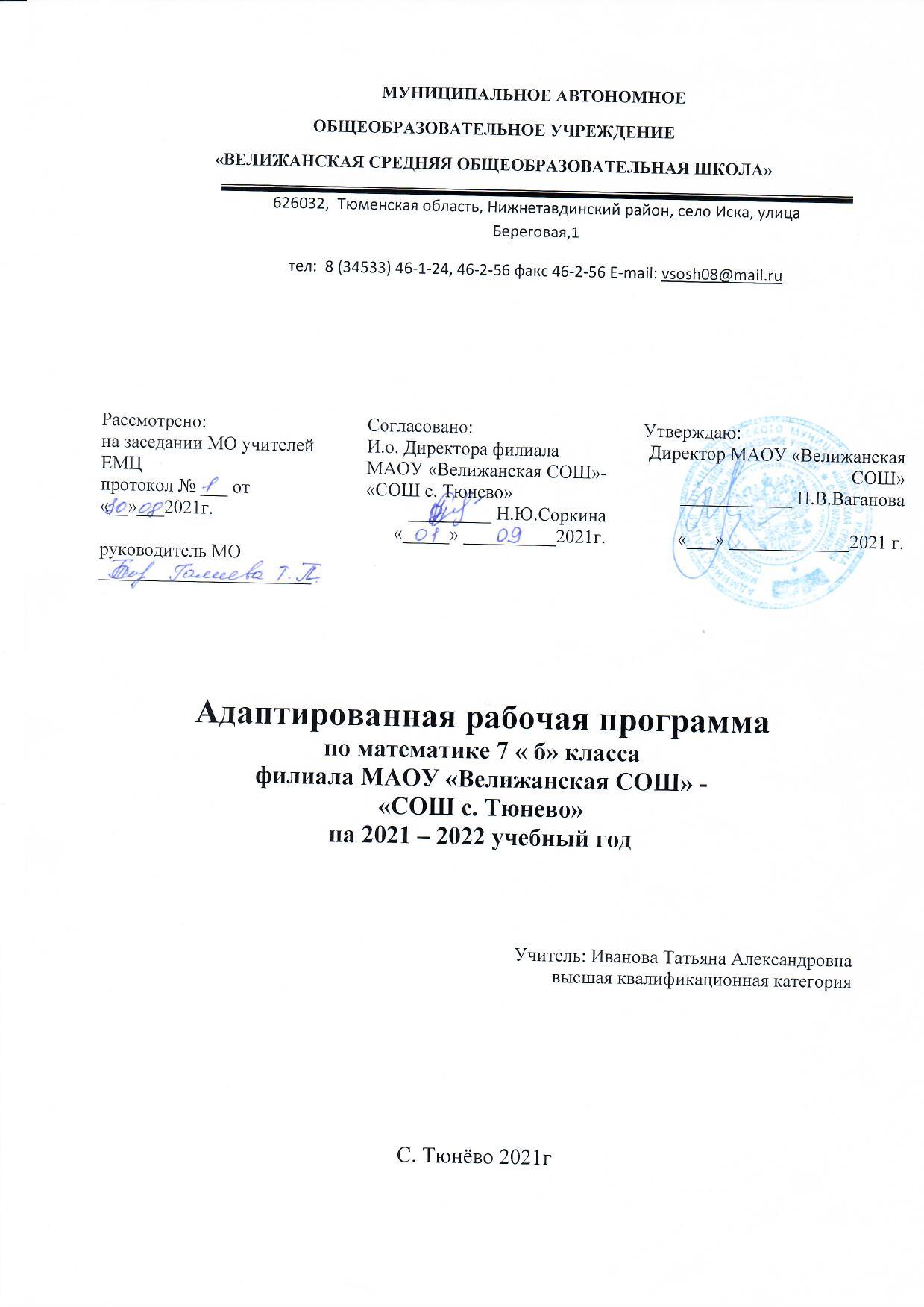 1.Планируемые результаты освоения математики в 6 классЛичностные результаты:Ученик научится:ответственному отношению к учению; готовности и способности обучающихся к саморазвитию и самообразованию на основе мотивации к обучению и познанию;умению ясно, точно, грамотно излагать свои мысли в устной и письменной речи, понимать смысл поставленной задачи, выстраивать аргументацию, приводить примеры и контрпримеры;начальным навыкам адаптации в динамично изменяющемся мире;экологической культуре: ценностное отношение к природному миру, готовность следовать нормам природоохранного, здоровье сберегающего поведения;формированию способности к эмоциональному восприятию математических объектов, задач, решений, рассуждений.умению контролировать процесс и результат учебной математической деятельности;ответственному отношения к учению;готовности, способности обучающихся к саморазвитию и самообразованию на основе мотивации к обучению и познанию;умению ясно, точно, грамотно излагать свои мысли в устной и письменной речи, понимать смысл поставленной задачи, выстраивать аргументацию, приводить примеры и контр примеры;начальным этапам адаптации в динамично изменяющемся мире;экологической культуре: ценностное отношение к природному миру, готовность следовать нормам природоохранного, здоровье сберегающего поведения;формированию способности к эмоциональному восприятию математических объектов, задач, решений, рассуждений;умению контролировать процесс и результат учебной математической деятельности.ученик может научиться:первоначальному представлению о математической науке как сфере человеческой деятельности, об этапах её развития, о её значимости для развития цивилизации; коммуникативной компетентности в общении и сотрудничестве со сверстниками, старшими и младшими  обучающимися в образовательной, учебно-исследовательской, творческой и других видах деятельности;критичности мышления, умению распознавать логически некорректные высказывания, отличать гипотезу от факта;креативности мышления, инициативе, находчивости, активности при решении арифметических задач.- Метапредметные  результаты:регулятивные УУДученик научится:формулировать и удерживать учебную задачу;выбирать действия в соответствии с поставленной задачей и условиями её реализации;планировать пути достижения целей, осознанно выбирать наиболее эффективные способы решения учебных и познавательных задач;предвидеть уровень освоения знаний, его временных характеристик;составлять план и последовательность действий;осуществлять контроль по образцу и вносить необходимые коррективы;адекватно оценивать правильность или ошибочность выполнения учебной задачи, её объективную трудность и собственные возможности её решения;сличать способ действия и его результат с эталоном с целью обнаружения отклонений и отличий от эталона;ученик получит возможность научиться:определять последовательность промежуточных целей и соответствующих им действий с учетом конечного результата;предвидеть возможности получения конкретного результата при решении задач;выделять и осознавать того, что уже усвоено и что еще подлежит усвоению, осознавать качество и уровень усвоения, давать самооценку своей деятельности;концентрировать волю для преодоления интеллектуальных затруднений и физических препятствий.Познавательные УУД:Ученик научится:самостоятельно выделять и формулировать познавательные цели;использовать общие приемы решения задач;применять правила и пользоваться инструкциями, освоенными закономерностями;осуществлять смысловое чтение;создавать, применять и преобразовывать знаково-символические средства, модели и схемы для решения учебных и познавательных задач;самостоятельно ставить цели, выбирать и создавать алгоритмы для решения учебных математических проблем;понимать сущность алгоритмических предписаний и уметь действовать в соответствии с предложенным алгоритмом;умения понимать и использовать математические средства наглядности (рисунки, чертежи, схемы и др.) для иллюстрации, интерпретации, аргументации;умения находить в различных источниках, в том числе контролируемом пространстве Интернета, информацию, необходимую для решения математических проблем, и представлять её в понятной форме; принимать решение в условиях неполной и избыточной, точной и вероятностной информации;ученик получит возможность научиться:устанавливать причинно-следственные связи; строить логические рассуждения, умозаключения (индуктивные, дедуктивные) и выводы;формирования учебной и обще пользовательской компетентности в области использования информационно-коммуникационных технологий (ИКТ-компетентности);видеть математическую задачу в других дисциплинах, в окружающей жизни;выдвигать гипотезы при решении учебных задач и понимания необходимости их проверки;планировать и осуществлять деятельность, направленную на решение задач исследовательского характера;осознанно выбирать наиболее эффективные способы решения учебных и познавательных задач;интерпретировать информацию (структурировать, переводить сплошной текст в таблицу, презентовать полученную информацию, в том числе с помощью ИКТ);оценивать информацию (критическая оценка, оценка достоверности);устанавливать причинно-следственные связи, выстраивать рассуждения, обобщения.Коммуникативные УУД:ученик получит возможность научиться:организовывать учебное сотрудничество и совместную деятельность с учителем и сверстниками: определять цели, распределять функции и роли участников; взаимодействовать и находить общие способы работы; умения работать в группе: находить общее решение и разрешать конфликты на основе согласования позиций и учёта интересов, слушать партнёра, формулировать, аргументировать и отстаивать своё мнение;прогнозировать возникновение конфликтов при наличии разных точек зрения;разрешать конфликты на основе учета интересов и позиций всех участников;координировать и принимать различные позиции во взаимодействии;аргументировать свою позицию и координировать её с позициями партнеров в сотрудничестве при выборе общего решения в совместной деятельности. 2.   Содержание   учебного предмета.Содержание учебного курса:I четверть1. Нумерация (Разряды, нумерационная таблица, сравнение соседних разрядов. Сравнение чисел. Округление чисел до указанного разряда).2. Сложение и вычитание многозначных чисел (Устное сложение и вычитание чисел в пределах 1000000. Присчитывание и отсчитывание по 1 единице, 1 десятку, 1 сотне тысяч в пределах 1000000, устно, с записью получаемых при счете чисел, с использованием счетов. Проверка арифметических действий)3. Умножение и деление на однозначное число (Письменное умножение и деление на однозначное число, деление с остатком чисел в пределах 1000000).4. Умножение и деление на 10, 100, 1000 (Письменное умножение и деление на круглые десятки, деление с остатком чисел в пределах 1000000).5. Геометрический материал (Луч, отрезок, прямая. Окружность. Линии в круге: хорда, диаметр, радиус, диаметр. Построение при помощи циркуля отрезка, окружности).II четверть1. Преобразование чисел, полученных при измерении2. Сложение и вычитание чисел, полученных при измерении (Письменное сложение и вычитание чисел, полученных при измерении двумя единицами).3. Умножение и деление чисел, полученных при измерении на однозначное число (Умножение и деление на однозначное число чисел, полученных при измерении двумя единицами измерения стоимости, длины, массы).4. Умножение и деление чисел, полученных при измерении, на 10, 100, 1000 (Умножение и деление на круглые десятки чисел, полученных при измерении двумя единицами измерения стоимости, длины, массы).5. Геометрический материал (Треугольник. Построение треугольника при помощи циркуля. Параллелограмм, ромб. Свойства элементов. Высота параллелограмма (ромба). Построение параллелограмма (ромба).III четверть1.Умножение и деление чисел, полученных при измерении, на круглые десятки.2. Умножение на двузначное число. 3. Деление на двузначное число (Письменное  деление на двузначное число, деление с остатком чисел в пределах 1000000. Проверка арифметических действий. 4.Умножение и деление чисел, полученных при измерении на двузначное число.5.Обыкновенные дроби. 6. Геометрический материал. (Симметрия. Симметричные предметы, геометрические фигуры, ось, центр симметрии. Предметы, геометрические фигуры симметрично расположенные относительно оси, центра симметрии, построение геометрических фигур относительно оси и центра симметрии).IV четверть1.Обыкновенные дроби. (Приведение обыкновенных дробей к общему знаменателю, сложение и вычитание дробей с разными знаменателями).2. Десятичные дроби. (Место десятичных дробей в нумерационной таблице. Запись без знаменателя, чтение, запись под диктовку. Сравнение десятичных долей и дробей. Выражение дробей в более крупных (мелких), одинаковых долях. Запись чисел, полученных при измерении двумя, одной единицами стоимости, длины, массы в виде десятичных дробей.)3.Сложение и вычитание десятичных дробей (Простые арифметические задачи на нахождение десятичной дроби от числа). Составные задачи на прямое и обратное приведение к единице, на движение в одном и противоположном направлении двух тел.4. Геометрический материал. (Масштаб. Повторение изученного за год)3.Тематическое планирование в том числе с учётом рабочей программы воспитания с указанием количества часов, отводимых на освоение каждой темы.Календарно-тематическое планирование7  класс5 часов в неделю, всего 170 часовФормы и средства контроляКоличество часовКоличество часовКоличество часовКоличество часовКоличество часовКоличество часовКоличество часовКоличество часовКлассВ неделюI четвертьII четвертьIII четвертьIV четвертьГодВыполнено7 5 ч41405336170№п/пНаименование темыКол-во часовI четверть (41ч.)Нумерация5Сложение и вычитание многозначных чисел10Умножение и деление на однозначное число 16Умножение и деление на 10, 100, 10003Геометрический материал7II четверть (40ч.)Преобразование чисел, полученных при измерении3Сложение и вычитание чисел, полученных при измерении11Умножение и деление чисел, полученных при измерении на однозначное число7Умножение и деление чисел, полученных при измерении, на 10, 100, 10008Геометрический материал11III четверть (48 ч.)Умножение и деление на круглые десятки4Умножение и деление чисел, полученных при измерении, на круглые десятки.5 Умножение на двузначное число.7Деление на двузначное число10Умножение и деление чисел, полученных при измерении на двузначное число.7Обыкновенные дроби5Геометрический материал10IV четверть (41 ч.)Приведение обыкновенных дробей к общему знаменателю, сложение и вычитание дробей с разными знаменателями9 Десятичные дроби10Сложение и вычитание десятичных дробей.5 Нахождение десятичной дроби от числа2Меры времени РК Задачи на движения и курирование поездов Тюменской области2 Задачи на движение РК Задачи на движения катера по реке Тавда. 3 Геометрический материал РК .Геометрические фигуры в градостроительстве и архитектуре Тюменской области5Повторение5№п/п№п/тПо плануПо фактуТема урокаКоррекционно-развивающие задачи Коррекционно-развивающие задачи Материал, изучаемый на урокеМатериал, изучаемый на урокеДомашнее заданиеДомашнее заданиеСловарь, понятияСловарь, понятияI четверть (41 час)I четверть (41 час)I четверть (41 час)I четверть (41 час)I четверть (41 час)I четверть (41 час)I четверть (41 час)I четверть (41 час)I четверть (41 час)I четверть (41 час)I четверть (41 час)I четверть (41 час)I четверть (41 час)Нумерация – 5 чНумерация – 5 чНумерация – 5 чНумерация – 5 чНумерация – 5 чНумерация – 5 чНумерация – 5 чНумерация – 5 чНумерация – 5 чНумерация – 5 чНумерация – 5 чНумерация – 5 чНумерация – 5 ч1.1.2.092.09Целые числа. Таблица классов и разрядов- повторить нумерацию чисел в пределах 1000000;- развивать словесно-логическую память;- воспитывать устойчивый интерес к математике- повторить нумерацию чисел в пределах 1000000;- развивать словесно-логическую память;- воспитывать устойчивый интерес к математикеУ.:с.3 №2(1),3 (1)П.:с.3 №3(2);У.:с.4 №4(1,2);П.:№4(4)У.:с.3 №2(1),3 (1)П.:с.3 №3(2);У.:с.4 №4(1,2);П.:№4(4)С.5 №5,6С.5 №5,6Класс, разрядКласс, разряд2.2.3.093.09Разложение чисел на разрядные слагаемые- формировать умение раскладывать числа на разрядные слагаемые;- развивать математическое мышление;- воспитывать аккуратность- формировать умение раскладывать числа на разрядные слагаемые;- развивать математическое мышление;- воспитывать аккуратностьУ.:с.5 №8(1);П.:с.5 №9(а,б) по 5 чисел, с.6 №10(а), 11(а)У.:с.5 №8(1);П.:с.5 №9(а,б) по 5 чисел, с.6 №10(а), 11(а)С.6 №11(б),12(а)С.6 №11(б),12(а)Класс, разрядКласс, разряд3.3.6.056.05Сравнение чисел в пределах 1000000- формировать умение сравнивать числа в пределах 1000000;- развивать зрительную память;- воспитывать интерес к математике- формировать умение сравнивать числа в пределах 1000000;- развивать зрительную память;- воспитывать интерес к математикеУ.:с.7 №16(1);П.:с.8 №16(2-а,в), 17(а,в); с.9 №19(2-в,г)У.:с.7 №16(1);П.:с.8 №16(2-а,в), 17(а,в); с.9 №19(2-в,г)С.9 №20(а,б),21С.9 №20(а,б),21Класс, разряд МиллионКласс, разряд Миллион4.4.7.097.09Счет равными числовыми группами. Числа четные и нечетные- формировать умение производить счет равными числовыми группами, выделять четные и нечетные числа;- развивать точность, прочность, скорость запоминания;- воспитывать целенаправленность- формировать умение производить счет равными числовыми группами, выделять четные и нечетные числа;- развивать точность, прочность, скорость запоминания;- воспитывать целенаправленностьУ.:с.10 №27(а,б), с.14 №39,41; П.:с.11  №29(1,2), 40(а-1,2,3) ст.,42(а)У.:с.10 №27(а,б), с.14 №39,41; П.:с.11  №29(1,2), 40(а-1,2,3) ст.,42(а)С.11 №30, с.15 №44С.11 №30, с.15 №44Класс, разряд МиллионКласс, разряд Миллион5.58.098.09Округление чисел до указанного разряда- формировать умение округлять числа;- совершенствовать перенос опыта, умение воспроизводить знания в новых условиях;- воспитывать работоспособность- формировать умение округлять числа;- совершенствовать перенос опыта, умение воспроизводить знания в новых условиях;- воспитывать работоспособностьУ.:с.19 №60:П.:с.19 №61, с.18 №52(4)У.:с.19 №60:П.:с.19 №61, с.18 №52(4)С.19 №59(2,3)С.19 №59(2,3)Класс, разряд МиллионКласс, разряд МиллионСложение и вычитание многозначных чисел - 10 ч Сложение и вычитание многозначных чисел - 10 ч Сложение и вычитание многозначных чисел - 10 ч Сложение и вычитание многозначных чисел - 10 ч Сложение и вычитание многозначных чисел - 10 ч Сложение и вычитание многозначных чисел - 10 ч Сложение и вычитание многозначных чисел - 10 ч Сложение и вычитание многозначных чисел - 10 ч Сложение и вычитание многозначных чисел - 10 ч Сложение и вычитание многозначных чисел - 10 ч Сложение и вычитание многозначных чисел - 10 ч Сложение и вычитание многозначных чисел - 10 ч Сложение и вычитание многозначных чисел - 10 ч 6.1.9.099.09Устное сложение и вычитание- формировать вычислительные умения;- развивать речь учащихся;- воспитывать терпимость- формировать вычислительные умения;- развивать речь учащихся;- воспитывать терпимостьУ.:с.25 №75(1-а,б,2)П.:с.25№76,77(1), с26 №79У.:с.25 №75(1-а,б,2)П.:с.25№76,77(1), с26 №79С.26-27 №80,84С.26-27 №80,84Слагаемые, суммаСлагаемые, сумма7.2.10.0910.09Устное сложение и вычитание целых чисел- формировать вычислительные умения;- развивать словесно-логическую память;- воспитывать аккуратность - формировать вычислительные умения;- развивать словесно-логическую память;- воспитывать аккуратность П.:с.28 №89(1,4), с.26 №82(1);С.:с.26 №89(2,3)П.:с.28 №89(1,4), с.26 №82(1);С.:с.26 №89(2,3)С.28 №91С.28 №918.3.13.0913.09Сложение многозначных чисел- формировать вычислительные умения;- учить анализировать ход выполнения работы;- воспитывать целенаправленность- формировать вычислительные умения;- учить анализировать ход выполнения работы;- воспитывать целенаправленностьУ.:с.33 №100(1);П.:с.33 №100(3), с.34 №103(1)У.:с.33 №100(1);П.:с.33 №100(3), с.34 №103(1)С.34 №104С.34 №104Пятизначные и шестизначные числа, сложение и вычитаниеПятизначные и шестизначные числа, сложение и вычитание9.4.14.0914.09Вычитание пятизначных и шестизначных чисел- формировать вычислительные умения;- развивать словесно-логическую память;- воспитывать трудолюбие- формировать вычислительные умения;- развивать словесно-логическую память;- воспитывать трудолюбиеУ.:с.35 № 108(1):П.:с.36 №108(3-а-1,б-1),109(1),110(1)У.:с.35 № 108(1):П.:с.36 №108(3-а-1,б-1),109(1),110(1)С.37 №114С.37 №114Пятизначные и шестизначные числа, сложение и вычитаниеПятизначные и шестизначные числа, сложение и вычитание10.5.15.0915.09Сложение и вычитание многозначных чисел с проверкой- формировать вычислительные умения;- развивать словесно-логическую память;- воспитывать целенаправленность- формировать вычислительные умения;- развивать словесно-логическую память;- воспитывать целенаправленностьУ.:с.36 №110;П.:с.38 №117, с.37 №111(2)У.:с.36 №110;П.:с.38 №117, с.37 №111(2)С.38 №115С.38 №115Слагаемые, суммаСлагаемые, сумма11.6.16.0916.09Нахождение неизвестного слагаемого- формировать умение находить неизвестное слагаемое;- развивать словесно-логическую память;- воспитывать терпимость- формировать умение находить неизвестное слагаемое;- развивать словесно-логическую память;- воспитывать терпимостьУ.:с.38 №118(1);П.:с.39 №118(а), 119(2)У.:с.38 №118(1);П.:с.39 №118(а), 119(2)С.39 №118(б)С.39 №118(б)Неизвестное слагаемое, известное слагаемое. суммаНеизвестное слагаемое, известное слагаемое. сумма12.7.17.0917.09Нахождение неизвестного уменьшаемого- формировать умение находить неизвестное уменьшаемое; - развивать словесно-логическую память;- воспитывать аккуратность- формировать умение находить неизвестное уменьшаемое; - развивать словесно-логическую память;- воспитывать аккуратностьУ.:с.40 №123(1,2);П.:с.40 №123(3-1),124(2)У.:с.40 №123(1,2);П.:с.40 №123(3-1),124(2)С.40 №123(3-2)С.40 №123(3-2)Уменьшаемое вычитаемое, разностьУменьшаемое вычитаемое, разность13.8.20.0920.09Нахождение неизвестных компонентов сложения и вычитания- формировать умение находить неизвестные компоненты сложения и вычитания;-  развивать словесно-логическую память;- воспитывать устойчивый интерес к предмету- формировать умение находить неизвестные компоненты сложения и вычитания;-  развивать словесно-логическую память;- воспитывать устойчивый интерес к предметуП.:с.41 №127(а-1), 128(1)П.:с.41 №127(а-1), 128(1)С.41 №127(б-1)С.41 №127(б-1)Компоненты действийКомпоненты действий14.9.21.0921.09Контрольная работа по теме «Сложение и вычитание многозначных чисел»- формировать сознательное выполнение заданий;- развивать навык самоконтроля;- воспитывать аккуратность- формировать сознательное выполнение заданий;- развивать навык самоконтроля;- воспитывать аккуратностьС.43С.4315.10.22.0922.09Работа над ошибками- раскрыть причины ошибок;- развивать математическое мышление;- воспитывать навык самоконтроля- раскрыть причины ошибок;- развивать математическое мышление;- воспитывать навык самоконтроляАнализ ошибок, с.42 №130(1)Анализ ошибок, с.42 №130(1)С.42 №130(2)С.42 №130(2)Умножение и деление на однозначное число – 16 чУмножение и деление на однозначное число – 16 чУмножение и деление на однозначное число – 16 чУмножение и деление на однозначное число – 16 чУмножение и деление на однозначное число – 16 чУмножение и деление на однозначное число – 16 чУмножение и деление на однозначное число – 16 чУмножение и деление на однозначное число – 16 чУмножение и деление на однозначное число – 16 чУмножение и деление на однозначное число – 16 чУмножение и деление на однозначное число – 16 чУмножение и деление на однозначное число – 16 чУмножение и деление на однозначное число – 16 ч16.1.23.0923.09Устное умножение и деление- формировать вычислительные умения;- развивать математическую речь;- воспитывать терпимость- формировать вычислительные умения;- развивать математическую речь;- воспитывать терпимостьУ.:с.44 №132(1,3);П.:с.46 №143(б—1,2), 133(1)У.:с.44 №132(1,3);П.:с.46 №143(б—1,2), 133(1)С.47 №144С.47 №144Цена, количество, стоимостьЦена, количество, стоимость17.2.24.0924.09Нахождение части числа- формировать умение находить часть числа;- развивать словесно-логическую память;- воспитывать устойчивое внимание- формировать умение находить часть числа;- развивать словесно-логическую память;- воспитывать устойчивое вниманиеУ.:с.47 №148, 149(2);П.:с.48 №148(в,г,д), с.149 №153(1)У.:с.47 №148, 149(2);П.:с.48 №148(в,г,д), с.149 №153(1)С.49 №152(2)С.49 №152(2)Доля, частьДоля, часть18.3.27.0927.09Письменное умножение на однозначное число- формировать вычислительные умения;- коррекция мышления;-воспитывать аккуратность- формировать вычислительные умения;- коррекция мышления;-воспитывать аккуратностьУ.:с.50-51 №160,161(1);П.:с.51 №161(2), 163(2а-1,2,3).У.:с.50-51 №160,161(1);П.:с.51 №161(2), 163(2а-1,2,3).С.52 №163     (2б-1,2,3)С.52 №163     (2б-1,2,3)Высшие разрядыВысшие разряды19.4.28.0928.09Умножение многозначного числа на однозначное с переходом через разряд (нули во множимом)- формировать вычислительные умения;- учить применять правила при выполнении упражнений;- воспитывать терпимость- формировать вычислительные умения;- учить применять правила при выполнении упражнений;- воспитывать терпимостьП.:с.53 №166(а-1,б-1),167 (1)П.:с.53 №166(а-1,б-1),167 (1)С.53 №166       (а-3, б-3)С.53 №166       (а-3, б-3)РазрядРазряд20.5.29.0929.09Умножение многозначных чисел на однозначное (нули во множимом)- формировать вычислительные умения;- развивать зрительную память;- воспитывать дисциплину- формировать вычислительные умения;- развивать зрительную память;- воспитывать дисциплинуП.:с.55 №173(а-1,2,б-3), с.54 №169П.:с.55 №173(а-1,2,б-3), с.54 №169С.54 №168(2)С.54 №168(2)РазрядПроизведениеРазрядПроизведение21.6.30.0930.09Деление с остатком- формировать вычислительные умения;- работать над укреплением памяти;- воспитывать настойчивость- формировать вычислительные умения;- работать над укреплением памяти;- воспитывать настойчивостьУ.:с.57 №180;П.:с.57 №182(1),183У.:с.57 №180;П.:с.57 №182(1),183С.57 №181С.57 №181Делимое, делитель, неполное частное, остатокДелимое, делитель, неполное частное, остаток22.7.1.101.10Письменное деление четырехзначных чисел на однозначное- формировать умение производить письменное деление;- работать над формированием личностных мотивов запоминания;- воспитывать настойчивость- формировать умение производить письменное деление;- работать над формированием личностных мотивов запоминания;- воспитывать настойчивостьП.:с.58 №184(1,2),185(2)П.:с.58 №184(1,2),185(2)С.59 №187(1,2)С.59 №187(1,2)Делимое, делитель, частноеДелимое, делитель, частное23.8.04.104.10Письменное деление пяти и шестизначных чисел на однозначное число- формировать вычислительные умения;- развивать зрительную память;- воспитывать дисциплину- формировать вычислительные умения;- развивать зрительную память;- воспитывать дисциплинуУ.:с.60 №194(1);П.:с.61 №194(2-а-1,2),195(2)У.:с.60 №194(1);П.:с.61 №194(2-а-1,2),195(2)С.61 №194       (2-а-3,4)С.61 №194       (2-а-3,4)24.9.05.105.10Письменное деление многозначных чисел с проверкой- формировать вычислительные умения;- развивать словесно-логическую память;- воспитывать аккуратность- формировать вычислительные умения;- развивать словесно-логическую память;- воспитывать аккуратностьП.с.61 №197(а-1),196(1)П.с.61 №197(а-1),196(1)С.61 №197(а-2)С.61 №197(а-2)25.10.06.106.10Письменное умножение и деление   многозначных чисел с проверкой- формировать вычислительные умения;- учить распределению внимания;- воспитывать аккуратность- формировать вычислительные умения;- учить распределению внимания;- воспитывать аккуратностьП.:с.62 №199(1), 200(1,2)П.:с.62 №199(1), 200(1,2)С.61 №197(б-1)С.61 №197(б-1)26.11.07.1007.10Нахождение части числа- формировать умение находить часть числа;- учить делать выводы;- воспитывать устойчивое внимание- формировать умение находить часть числа;- учить делать выводы;- воспитывать устойчивое вниманиеП.:с.62 №202(2),203(1)П.:с.62 №202(2),203(1)С.62 №202(1)С.62 №202(1)Доля, частьДоля, часть27.12.08.1008.10Порядок действий- формировать вычислительные навыки;- развивать словесно-логическую память;- воспитывать настойчивость- формировать вычислительные навыки;- развивать словесно-логическую память;- воспитывать настойчивостьП.:с.62 №199(3),201(1,2)П.:с.62 №199(3),201(1,2)С.63 №206(1,2)С.63 №206(1,2)Порядок действийПорядок действий28.13.11.10Деление многозначных чисел с нулями в частном- формировать вычислительные умения;- учить применять правила при выполнении упражнений;- воспитывать терпимость- формировать вычислительные умения;- учить применять правила при выполнении упражнений;- воспитывать терпимостьУ.:с.64 №208(1);П.:с.64 №208(2-а-1), с.65 №209(1)У.:с.64 №208(1);П.:с.64 №208(2-а-1), с.65 №209(1)С.65 №208(б-1)С.65 №208(б-1)29.14.12.10Деление с остатком- формировать вычислительные умения;          - учить распределению внимания;- воспитывать аккуратность- формировать вычислительные умения;          - учить распределению внимания;- воспитывать аккуратностьУ.:с.66-67 №213(а),214(1);П.:с.67 №215(а-1)У.:с.66-67 №213(а),214(1);П.:с.67 №215(а-1)С.67 №215(а-3)С.67 №215(а-3)Делимое, делитель, неполное частное, остатокДелимое, делитель, неполное частное, остаток30.15.13.10Контрольная работа по теме: «Умножение и деление на однозначное число»- формировать сознательное выполнение заданий;- развивать навык самоконтроля;- воспитывать аккуратность- формировать сознательное выполнение заданий;- развивать навык самоконтроля;- воспитывать аккуратностьС.68С.6831.16.14.10Работа над ошибками- раскрыть причины ошибок;- развивать математическое мышление;- воспитывать навык самоконтроля- раскрыть причины ошибок;- развивать математическое мышление;- воспитывать навык самоконтроляАнализ ошибок с.65 №211(а)Анализ ошибок с.65 №211(а)С.68 №217(2)С.68 №217(2)Умножение и деление на 10, 100, 1000 – 3 чУмножение и деление на 10, 100, 1000 – 3 чУмножение и деление на 10, 100, 1000 – 3 чУмножение и деление на 10, 100, 1000 – 3 чУмножение и деление на 10, 100, 1000 – 3 чУмножение и деление на 10, 100, 1000 – 3 чУмножение и деление на 10, 100, 1000 – 3 чУмножение и деление на 10, 100, 1000 – 3 чУмножение и деление на 10, 100, 1000 – 3 чУмножение и деление на 10, 100, 1000 – 3 чУмножение и деление на 10, 100, 1000 – 3 чУмножение и деление на 10, 100, 1000 – 3 чУмножение и деление на 10, 100, 1000 – 3 ч15.1032.1.18.10Умножение на 10,100 и 1000- формировать умение производить умножение на 10,100,1000;- развивать речь;- воспитывать трудолюбие- формировать умение производить умножение на 10,100,1000;- развивать речь;- воспитывать трудолюбиеУ.:с.76 №243(1,2);П.:с.76 №243(3-1,2),с.77 №246(3)У.:с.76 №243(1,2);П.:с.76 №243(3-1,2),с.77 №246(3)С.77 №248(1,2)С.77 №248(1,2)Порядок возрастания, убыванияПорядок возрастания, убывания33.2.19.10Деление на 10,100 и 1000- формировать умение производить деление на 10,100,1000;- развивать математическое мышление;- воспитывать настойчивость- формировать умение производить деление на 10,100,1000;- развивать математическое мышление;- воспитывать настойчивостьУ.:с.79 №252(1,2);П.:с.79 №252(3-1,2),253У.:с.79 №252(1,2);П.:с.79 №252(3-1,2),253С.79 №254(а,б,в)С.79 №254(а,б,в)20.10Деление на 10,100 и 1000- формировать умение производить деление на 10,100,1000;- развивать словесно-логическую память;- воспитывать устойчивый интерес к математике;- формировать умение производить деление на 10,100,1000;- развивать словесно-логическую память;- воспитывать устойчивый интерес к математике;П.:с.81 №260, с. 80 №258(2)П.:с.81 №260, с. 80 №258(2)С. 80 №257 (1-б, 2-б)С. 80 №257 (1-б, 2-б)34.3.21.10Деление с остатком на 10,100 и 1000- формировать вычислительные умения;- развивать зрительную память;- воспитывать дисциплину- формировать вычислительные умения;- развивать зрительную память;- воспитывать дисциплинуП.:с.82 №263, с.83 №265,266(а-1,2)П.:с.82 №263, с.83 №265,266(а-1,2)С.83 №266       (б-1,2)С.83 №266       (б-1,2)Геометрический материал – 9 чГеометрический материал – 9 чГеометрический материал – 9 чГеометрический материал – 9 чГеометрический материал – 9 чГеометрический материал – 9 чГеометрический материал – 9 чГеометрический материал – 9 чГеометрический материал – 9 чГеометрический материал – 9 чГеометрический материал – 9 чГеометрический материал – 9 чГеометрический материал – 9 ч35.1.22.10Геометрические фигуры: прямая, кривая, ломаная линии- формировать умение распознавать прямую, кривую, ломаную;- развивать зрительную память;- воспитывать аккуратность- формировать умение распознавать прямую, кривую, ломаную;- развивать зрительную память;- воспитывать аккуратностьУ.:с.69 №218,219,220У.:с.69 №218,219,220Начертить прямую, кривую, ломаную линииНачертить прямую, кривую, ломаную линииПрямая, кривая, ломаная линииПрямая, кривая, ломаная линии25.10Геометрические фигуры: луч, отрезок- формировать умения распознавать и вычерчивать луч, отрезок;- развивать графические умения;- воспитывать аккуратность- формировать умения распознавать и вычерчивать луч, отрезок;- развивать графические умения;- воспитывать аккуратностьУ.: с 70 №221(1);П.:с.70 №221(2), 222, 223(1-а,б, 2-а,б) У.: с 70 №221(1);П.:с.70 №221(2), 222, 223(1-а,б, 2-а,б) С.70 №223       (1-в,г, 2-в,г)С.70 №223       (1-в,г, 2-в,г)Отрезок, лучОтрезок, луч36.2.26.10Построение отрезка при помощи циркуля - формировать умение вычерчивать отрезок при помощи циркуля; - развивать графические умения;- воспитывать аккуратность- формировать умение вычерчивать отрезок при помощи циркуля; - развивать графические умения;- воспитывать аккуратностьП.:с.71 №224(а,б), 225П.:с.71 №224(а,б), 225С.71 №224(в,г)С.71 №224(в,г)Отрезок, циркульОтрезок, циркуль27.10Построение отрезка при помощи циркуля- формировать умение вычерчивать отрезок при помощи циркуля; - развивать графические умения;- воспитывать аккуратность- формировать умение вычерчивать отрезок при помощи циркуля; - развивать графические умения;- воспитывать аккуратностьП.:с.72 №226, 227(1)П.:с.72 №226, 227(1)С.72 №227(2)С.72 №227(2)Отрезок, циркульОтрезок, циркуль37.3.28. 10Углы: прямой, тупой, острый- формировать умение распознавать прямой, тупой и острый углы; - развивать графические умения;- воспитывать аккуратность- формировать умение распознавать прямой, тупой и острый углы; - развивать графические умения;- воспитывать аккуратностьУ.:с.73 №228П.:с.73 №230У.:с.73 №228П.:с.73 №230С.73 №229С.73 №229Углы: прямой, тупой, острыйУглы: прямой, тупой, острый38.429.10Положение в пространстве: горизонтальное, вертикальное, наклонное- формировать умение распознавать горизонтальное, вертикальное, наклонное положение в пространстве- развивать графические умения;- воспитывать аккуратность- формировать умение распознавать горизонтальное, вертикальное, наклонное положение в пространстве- развивать графические умения;- воспитывать аккуратностьУ.:с.73 №231У.:с.73 №231Начертить по 3 линии в 3 положениях: вертикальном, горизонтальном, вертикальномНачертить по 3 линии в 3 положениях: вертикальном, горизонтальном, вертикальномПоложение в пространстве: горизонтальное, вертикальное, наклонноеПоложение в пространстве: горизонтальное, вертикальное, наклонное39.5.2. четв.8.11Линии, отрезки: взаимно перпендикулярные, взаимно параллельные- формировать понятие взаимно перпендикулярных и взаимно параллельных линий, отрезков- развивать графические умения;- воспитывать аккуратность- формировать понятие взаимно перпендикулярных и взаимно параллельных линий, отрезков- развивать графические умения;- воспитывать аккуратностьУ.:с.73 №232П.:с.74 №233,234У.:с.73 №232П.:с.74 №233,234С.74 №235С.74 №235Линии, отрезки: взаимно перпендикулярные, взаимно параллельныеЛинии, отрезки: взаимно перпендикулярные, взаимно параллельные40.6.09.11Построение окружности. Линии в круге: радиус, диаметр- формировать навык построения окружности, линий в круге; - развивать графические умения;- воспитывать аккуратность- формировать навык построения окружности, линий в круге; - развивать графические умения;- воспитывать аккуратностьУ.:с.74 №236;П.:с.74 №237, 238У.:с.74 №236;П.:с.74 №237, 238С.75 №239С.75 №239Окружность, радиус, диаметрОкружность, радиус, диаметр10.11Линии в круге: радиус, диаметр, хорда.- формировать знания о линиях в круге- развивать графические умения;- воспитывать аккуратность- формировать знания о линиях в круге- развивать графические умения;- воспитывать аккуратностьП.: с.75№240,241П.: с.75№240,241С.75 №242С.75 №242Радиус, диаметр, хорда.Радиус, диаметр, хорда.41.7.11.11Урок обобщения, систематизации и коррекции знаний за I четверть- развивать математическое мышление;- воспитывать навык самоконтроля;-воспитывать аккуратность- развивать математическое мышление;- воспитывать навык самоконтроля;-воспитывать аккуратностьП.: с.75 №240,241П.: с.75 №240,241 Не задано Не заданоII четверть (40 ч. )II четверть (40 ч. )II четверть (40 ч. )II четверть (40 ч. )II четверть (40 ч. )II четверть (40 ч. )II четверть (40 ч. )II четверть (40 ч. )II четверть (40 ч. )II четверть (40 ч. )II четверть (40 ч. )II четверть (40 ч. )II четверть (40 ч. )Преобразование чисел, полученных при измерении – 3 чПреобразование чисел, полученных при измерении – 3 чПреобразование чисел, полученных при измерении – 3 чПреобразование чисел, полученных при измерении – 3 чПреобразование чисел, полученных при измерении – 3 чПреобразование чисел, полученных при измерении – 3 чПреобразование чисел, полученных при измерении – 3 чПреобразование чисел, полученных при измерении – 3 чПреобразование чисел, полученных при измерении – 3 чПреобразование чисел, полученных при измерении – 3 чПреобразование чисел, полученных при измерении – 3 чПреобразование чисел, полученных при измерении – 3 чПреобразование чисел, полученных при измерении – 3 ч1.1.12.11Замена крупных мер мелкими- формировать умение заменять крупные меры мелкими;- совершенствовать перенос опыта;- воспитывать целенаправленность- формировать умение заменять крупные меры мелкими;- совершенствовать перенос опыта;- воспитывать целенаправленностьП.:с.84 №270(а,б), 271(а,б), с.85 №272(а,б), 273(2)П.:с.84 №270(а,б), 271(а,б), с.85 №272(а,б), 273(2)С.86 №273(б)С.86 №273(б)2.2.15.11Замена крупных мер мелкими- формировать умение заменять крупные меры мелкими;- совершенствовать перенос опыта;- воспитывать интерес к математике- формировать умение заменять крупные меры мелкими;- совершенствовать перенос опыта;- воспитывать интерес к математикеП.:с.86 №276(2-а),с.87 №277, с.88 №281,284(1)П.:с.86 №276(2-а),с.87 №277, с.88 №281,284(1)С.86 №274(а,б), 275С.86 №274(а,б), 27533.16.11Замена мелких мер крупными- формировать умение заменять мелкие  меры крупными;- совершенствовать перенос опыта;- воспитывать дисциплину- формировать умение заменять мелкие  меры крупными;- совершенствовать перенос опыта;- воспитывать дисциплинуУ.:с.87№279(1)П.:с.87 №279(2-а),с.88 №280, с.89 №283,281У.:с.87№279(1)П.:с.87 №279(2-а),с.88 №280, с.89 №283,281С.88 №279(б)С.88 №279(б)Сложение и вычитание чисел, полученных при измерении – 11чСложение и вычитание чисел, полученных при измерении – 11чСложение и вычитание чисел, полученных при измерении – 11чСложение и вычитание чисел, полученных при измерении – 11чСложение и вычитание чисел, полученных при измерении – 11чСложение и вычитание чисел, полученных при измерении – 11чСложение и вычитание чисел, полученных при измерении – 11чСложение и вычитание чисел, полученных при измерении – 11чСложение и вычитание чисел, полученных при измерении – 11чСложение и вычитание чисел, полученных при измерении – 11чСложение и вычитание чисел, полученных при измерении – 11чСложение и вычитание чисел, полученных при измерении – 11чСложение и вычитание чисел, полученных при измерении – 11ч41.17.11Устное сложение и вычитание чисел, полученных при измерении- формировать вычислительные навыки;- развивать речь;- воспитывать интерес к предмету- формировать вычислительные навыки;- развивать речь;- воспитывать интерес к предметуС.89 №285,286(1)С.89 №285,286(1)С.90 №290(1)С.90 №290(1)Величины, длина, масса, стоимостьВеличины, длина, масса, стоимость52.18.11Сложение чисел, полученных при измерении (соотношение 100)- формировать вычислительные навыки;- учить распределению внимания;- воспитывать аккуратность- формировать вычислительные навыки;- учить распределению внимания;- воспитывать аккуратностьУ.:с.90 №288(1);П.:с.90 №288(2-1,2), с.91 №291(а,б),292У.:с.90 №288(1);П.:с.90 №288(2-1,2), с.91 №291(а,б),292С.90-91 №290(2)С.90-91 №290(2)Слагаемое, слагаемое, суммаСлагаемое, слагаемое, сумма6.3.19.11Письменное сложение чисел, полученных при  измерении (соотношение 1000)- формировать вычислительные умения;- развивать зрительную память;- воспитывать дисциплину- формировать вычислительные умения;- развивать зрительную память;- воспитывать дисциплинуУ.:с.91 №293(1);П.: с.91 №293(2), 294(1), с.92 №295У.:с.91 №293(1);П.: с.91 №293(2), 294(1), с.92 №295С.94 №301С.94 №3017.4.22.11Письменное сложение чисел, полученных при измерении (соотношение 10)- формировать вычислительные умения;- развивать зрительную память;- воспитывать дисциплину- формировать вычислительные умения;- развивать зрительную память;- воспитывать дисциплинуУ.:с.92 №297(1);П.: с.92 №297(2), с.93 №298У.:с.92 №297(1);П.: с.92 №297(2), с.93 №298С.89 №284(3)С.89 №284(3)Слагаемое, слагаемое, суммаСлагаемое, слагаемое, сумма8.5.23.11Письменное вычитание чисел, полученных при измерении (соотношение 100)- формировать вычислительные умения;- развивать зрительную память;- воспитывать дисциплину- формировать вычислительные умения;- развивать зрительную память;- воспитывать дисциплинуУ.:с.94 №304(1);П.:с.94 №304(2), 305(1),307(1,2,3)У.:с.94 №304(1);П.:с.94 №304(2), 305(1),307(1,2,3)С.95 №306С.95 №306Компоненты при вычитании: уменьшаемое, вычитаемое, разностьКомпоненты при вычитании: уменьшаемое, вычитаемое, разность9.6.24.11Письменное вычитание чисел, полученных при измерении (соотношение мер 10)- формировать вычислительные умения;- учить применять правила при выполнении упражнений;- воспитывать терпимость- формировать вычислительные умения;- учить применять правила при выполнении упражнений;- воспитывать терпимостьП.:с.97 №315(2),316, 317(1-а-в)П.:с.97 №315(2),316, 317(1-а-в)С.96 №313С.96 №313Компоненты при вычитании: уменьшаемое, вычитаемое, разностьКомпоненты при вычитании: уменьшаемое, вычитаемое, разность10.7.25.11Сложение чисел, полученных при измерении с проверкой вычитанием- формировать вычислительные навыки;- учить распределению внимания;- воспитывать аккуратность- формировать вычислительные навыки;- учить распределению внимания;- воспитывать аккуратностьУ.:с.97№317(1);П.:с.97 №317(1-а-г), с.96 №311(1)У.:с.97№317(1);П.:с.97 №317(1-а-г), с.96 №311(1)С.98 №318(1)С.98 №318(1)Уменьшаемое, вычитаемое, разностьУменьшаемое, вычитаемое, разность11.8.26.11Вычитание чисел, полученных при измерении с проверкой сложением- формировать вычислительные умения;- учить применять правила при выполнении упражнений;- воспитывать терпимость- формировать вычислительные умения;- учить применять правила при выполнении упражнений;- воспитывать терпимостьУ.:с.98 №317(2)П.:с.98 №317(2-а-г), с.96 №311(2)У.:с.98 №317(2)П.:с.98 №317(2-а-г), с.96 №311(2)С.98 №318(2)С.98 №318(2)Уменьшаемое, вычитаемое, разность Уменьшаемое, вычитаемое, разность 12.9.29.11Нахождение неизвестных компонентов сложения и вычитания - формировать умение находить неизвестные компоненты сложения и вычитания;- учить применять правила при выполнении упражнений;- воспитывать терпимость- формировать умение находить неизвестные компоненты сложения и вычитания;- учить применять правила при выполнении упражнений;- воспитывать терпимостьУ.: название компонентов сложения и вычитания;П.:с.99 №323,322(1,2)У.: название компонентов сложения и вычитания;П.:с.99 №323,322(1,2)С.98 №319(1,3)С.98 №319(1,3)Неизвестные компоненты сложения и вычитанияНеизвестные компоненты сложения и вычитания13.10.30.11Контрольная работа по теме: «Сложение и вычитание чисел, полученных при измерении»- формировать сознательное выполнение заданий;- развивать навык самоконтроля;- воспитывать аккуратность- формировать сознательное выполнение заданий;- развивать навык самоконтроля;- воспитывать аккуратностьС.100С.10014.11.01.12Работа над ошибками- раскрыть причины ошибок;- развивать математическое мышление;- воспитывать навык самоконтроля- раскрыть причины ошибок;- развивать математическое мышление;- воспитывать навык самоконтроляАнализ ошибок с.99 №325, с.100 №326Анализ ошибок с.99 №325, с.100 №326С.99 №325(в,г)С.99 №325(в,г)3.Умножение и деление чисел, полученных при измерении на однозначное число – 7 ч3.Умножение и деление чисел, полученных при измерении на однозначное число – 7 ч3.Умножение и деление чисел, полученных при измерении на однозначное число – 7 ч3.Умножение и деление чисел, полученных при измерении на однозначное число – 7 ч3.Умножение и деление чисел, полученных при измерении на однозначное число – 7 ч3.Умножение и деление чисел, полученных при измерении на однозначное число – 7 ч3.Умножение и деление чисел, полученных при измерении на однозначное число – 7 ч3.Умножение и деление чисел, полученных при измерении на однозначное число – 7 ч3.Умножение и деление чисел, полученных при измерении на однозначное число – 7 ч3.Умножение и деление чисел, полученных при измерении на однозначное число – 7 ч3.Умножение и деление чисел, полученных при измерении на однозначное число – 7 ч3.Умножение и деление чисел, полученных при измерении на однозначное число – 7 ч3.Умножение и деление чисел, полученных при измерении на однозначное число – 7 ч15.1.02.12Письменное умножение и деление чисел, полученных при измерении, на однозначное число- формировать вычислительные навыки;- учить распределению внимания;- воспитывать аккуратность- формировать вычислительные навыки;- учить распределению внимания;- воспитывать аккуратностьУ.: с.102 №332(2)П.:с.103 №332(3), 334, с.103 №333(1-1,2-1)У.: с.102 №332(2)П.:с.103 №332(3), 334, с.103 №333(1-1,2-1)С.103 №333     (1-2, 2-2)С.103 №333     (1-2, 2-2)Множитель, множитель, произведениеМножитель, множитель, произведение16.2.03.12Деление чисел, полученных при измерении, на однозначное число- формировать умение производить письменное деление; - развивать математическое мышление- воспитывать настойчивость- формировать умение производить письменное деление; - развивать математическое мышление- воспитывать настойчивостьП.:с.103 №336(1), 337(1,2)П.:с.103 №336(1), 337(1,2)С.103 №336(2,3)С.103 №336(2,3)Делимое, делитель, частноеДелимое, делитель, частное17.3.06.12Умножение и деление чисел, полученных при измерении ,на однозначное число (соотношение 1000)- формировать вычислительные умения;- развивать зрительную память;- воспитывать дисциплину- формировать вычислительные умения;- развивать зрительную память;- воспитывать дисциплинуУ.:с.106 №346(1)П.:с.107 №346(2-1, 3-1),347У.:с.106 №346(1)П.:с.107 №346(2-1, 3-1),347С.107 №346     (2-2, 3-2)С.107 №346     (2-2, 3-2)18.4.07.12Умножение и деление чисел, полученных при измерении, на однозначное число (соотношение 10)- формировать вычислительные навыки;- учить распределению внимания;- воспитывать аккуратность- формировать вычислительные навыки;- учить распределению внимания;- воспитывать аккуратностьУ.:с.110 №358(1);П.:с.110-111  №358(2-1,3-1), 359(2)У.:с.110 №358(1);П.:с.110-111  №358(2-1,3-1), 359(2)С.110-111 №358 (2-2,3-2)С.110-111 №358 (2-2,3-2)19.5.08.12Умножение и деление чисел, полученных при измерении, на однозначное число  - формировать вычислительные умения;- развивать зрительную память;- воспитывать дисциплину- формировать вычислительные умения;- развивать зрительную память;- воспитывать дисциплинуП.:с.112 №365(1,2), с.112-113 №366(1,2)П.:с.112 №365(1,2), с.112-113 №366(1,2)С.112-113 №365(3),366(3)С.112-113 №365(3),366(3)Неизвестные компоненты умножения, деленияНеизвестные компоненты умножения, деления20.6.09.12Контрольная работа по теме «Умножение и деление чисел, полученных при измерении, на однозначное число» - формировать сознательное выполнение заданий;- развивать навык самоконтроля;- воспитывать аккуратность- формировать сознательное выполнение заданий;- развивать навык самоконтроля;- воспитывать аккуратностьС.113С.11321.7.10.12Работа над ошибками- раскрыть причины ошибок;- развивать математическое мышление;- воспитывать навык самоконтроля- раскрыть причины ошибок;- развивать математическое мышление;- воспитывать навык самоконтроляАнализ ошибок, с.112 №362Анализ ошибок, с.112 №3624. Умножение и деление чисел, полученных при измерении на 10, 100, 1000 – 8 ч4. Умножение и деление чисел, полученных при измерении на 10, 100, 1000 – 8 ч4. Умножение и деление чисел, полученных при измерении на 10, 100, 1000 – 8 ч4. Умножение и деление чисел, полученных при измерении на 10, 100, 1000 – 8 ч4. Умножение и деление чисел, полученных при измерении на 10, 100, 1000 – 8 ч4. Умножение и деление чисел, полученных при измерении на 10, 100, 1000 – 8 ч4. Умножение и деление чисел, полученных при измерении на 10, 100, 1000 – 8 ч4. Умножение и деление чисел, полученных при измерении на 10, 100, 1000 – 8 ч4. Умножение и деление чисел, полученных при измерении на 10, 100, 1000 – 8 ч4. Умножение и деление чисел, полученных при измерении на 10, 100, 1000 – 8 ч4. Умножение и деление чисел, полученных при измерении на 10, 100, 1000 – 8 ч4. Умножение и деление чисел, полученных при измерении на 10, 100, 1000 – 8 ч4. Умножение и деление чисел, полученных при измерении на 10, 100, 1000 – 8 ч22.1.13.12Умножение и деление чисел, полученных при измерении, на 10,100,1000- формировать вычислительные умения;- учить применять правила при выполнении упражнений;- воспитывать терпимость- формировать вычислительные умения;- учить применять правила при выполнении упражнений;- воспитывать терпимостьУ.: с.114 №367, 368(1-а,б,в)П.: с.115 №368 (2-1,2, 3-1,2), 369(1,2)У.: с.114 №367, 368(1-а,б,в)П.: с.115 №368 (2-1,2, 3-1,2), 369(1,2)С.115 №368     (2-3,4, 3-3,4)С.115 №368     (2-3,4, 3-3,4)Множитель, множитель, произведениеМножитель, множитель, произведение23.2.14.12Деление чисел, полученных при измерении, на 10,100,1000- формировать вычислительные умения;- развивать зрительную память;- воспитывать дисциплину- формировать вычислительные умения;- развивать зрительную память;- воспитывать дисциплинуП.:с.116 №372, 373(1,2)П.:с.116 №372, 373(1,2)С.117 №376С.117 №376Делимое, делитель, частноеДелимое, делитель, частное24.3.15.12Устное умножение и деление на круглые десятки- формировать вычислительные умения;- развивать зрительную память;- воспитывать дисциплину- формировать вычислительные умения;- развивать зрительную память;- воспитывать дисциплинуУ.:с.118-119 №382,383,386, с.120 №389, с.121 №390(а-1,2,б-2), 393У.:с.118-119 №382,383,386, с.120 №389, с.121 №390(а-1,2,б-2), 393С.121 №390     (а-3,4, б-3,4)С.121 №390     (а-3,4, б-3,4)25.4.16.12Письменное умножение чисел на круглые десятки- формировать вычислительные навыки;- учить распределению внимания;- воспитывать аккуратность- формировать вычислительные навыки;- учить распределению внимания;- воспитывать аккуратностьУ.:с.122 №395(1)П.:с.122 №395(2,3),397, с.123 №401(а-2,3)У.:с.122 №395(1)П.:с.122 №395(2,3),397, с.123 №401(а-2,3)С.123 №401     (б-1,2)С.123 №401     (б-1,2)Круглые десяткиКруглые десятки26.5.17.12Письменное деление чисел на круглые десятки- формировать умение производить письменное деление- учить распределению внимания;- воспитывать аккуратность- формировать умение производить письменное деление- учить распределению внимания;- воспитывать аккуратностьП.:с.125 №412(а-1,2), с.126 №418 (2-а-1), с.127 №420П.:с.125 №412(а-1,2), с.126 №418 (2-а-1), с.127 №420С.126 №416(2) с проверкойС.126 №416(2) с проверкойКруглые десяткиКруглые десятки27.6.20.12Деление чисел на круглые десятки- формировать вычислительные умения;- учить применять правила при выполнении упражнений;- воспитывать терпимость- формировать вычислительные умения;- учить применять правила при выполнении упражнений;- воспитывать терпимостьУ.:с.129 №431(1)П.:с.129 №431 (2-1-2), с.130 №436(1)У.:с.129 №431(1)П.:с.129 №431 (2-1-2), с.130 №436(1)С.129 №431     (2-2,3)С.129 №431     (2-2,3)Круглые десяткиКруглые десятки28.7.21.12Деление с остатком на круглые десятки- формировать вычислительные умения;- развивать зрительную память;- воспитывать дисциплину- формировать вычислительные умения;- развивать зрительную память;- воспитывать дисциплинуУ.:с.132 №441(1)П.:с.133 №442(3а-1), 443(1)У.:с.132 №441(1)П.:с.133 №442(3а-1), 443(1)С.133 №442     (3-б-1)С.133 №442     (3-б-1)29.8.22.12Деление с остатком на круглые десятки- формировать вычислительные умения;- развивать зрительную память;- формировать вычислительные умения;- развивать зрительную память;У.:с.132 №441(2)П.:с.133 №442(3а-2), 443(2)У.:с.132 №441(2)П.:с.133 №442(3а-2), 443(2)С.133 №442     (3б-2)С.133 №442     (3б-2)5. Геометрический материал – 8ч5. Геометрический материал – 8ч5. Геометрический материал – 8ч5. Геометрический материал – 8ч5. Геометрический материал – 8ч5. Геометрический материал – 8ч5. Геометрический материал – 8ч5. Геометрический материал – 8ч5. Геометрический материал – 8ч5. Геометрический материал – 8ч5. Геометрический материал – 8ч5. Геометрический материал – 8ч5. Геометрический материал – 8ч23.1230.1.24.12Треугольники. Многоугольники. - формировать понятие треугольник, многоугольник;- развивать точность;- воспитывать терпимость- формировать понятие треугольник, многоугольник;- развивать точность;- воспитывать терпимостьУ.:с.141 №471,472П.:с.141 №473У.:с.141 №471,472П.:с.141 №473С.142 №474С.142 №474Треугольники, многоугольникиТреугольники, многоугольники31.2.27.12Построение треугольника с помощью циркуля - формировать навык построения треугольника с помощью циркуля;-  развивать графические умения;- воспитывать аккуратность- формировать навык построения треугольника с помощью циркуля;-  развивать графические умения;- воспитывать аккуратностьП.:с.142 № 475, с.143№ 476П.:с.142 № 475, с.143№ 476С.143 №478С.143 №478ЦиркульЦиркуль32.3.28.12Построение треугольника с помощью циркуля - формировать навык построения треугольника с помощью циркуля;-  развивать графические умения;- воспитывать аккуратность- формировать навык построения треугольника с помощью циркуля;-  развивать графические умения;- воспитывать аккуратностьП.:с.142 № 475, с.143№  477П.:с.142 № 475, с.143№  477С.143 №478С.143 №478ЦиркульЦиркуль33.4.29.12Классификация многоугольников- формировать умение классифицировать многоугольники;- развивать словесно-логическую память;- воспитывать настойчивость- формировать умение классифицировать многоугольники;- развивать словесно-логическую память;- воспитывать настойчивостьУ.:с.144 №479П.:с.144 №480 (а-1,2, б-1,2)У.:с.144 №479П.:с.144 №480 (а-1,2, б-1,2)С.144 №480     (а-3, б-3)С.144 №480     (а-3, б-3)МногоугольникиМногоугольники34.5.3четв10.01Параллелограмм. Свойства элементов - формировать понятие параллелограмм, изучить свойства параллелограмма;- развивать математическое мышление;- воспитывать аккуратность - формировать понятие параллелограмм, изучить свойства параллелограмма;- развивать математическое мышление;- воспитывать аккуратностьП.:с.144 №481, с.145 №482, с.146 №483П.:с.144 №481, с.145 №482, с.146 №483С.147 №485С.147 №485Параллелограмм.Параллелограмм.35.6.11.01Ромб. Свойства элементов - формировать понятие ромб, изучить свойства ромба;- развивать математическое мышление;- воспитывать аккуратность - формировать понятие ромб, изучить свойства ромба;- развивать математическое мышление;- воспитывать аккуратностьУ.:с.147 №486П.:с.148 №487(1,2)У.:с.147 №486П.:с.148 №487(1,2)С.149 №489С.149 №489Ромб.Ромб.36.7.12.01Построение параллелограмма (ромба)- формировать навык построения параллелограмма (ромба);- развивать графические умения;- воспитывать аккуратность- формировать навык построения параллелограмма (ромба);- развивать графические умения;- воспитывать аккуратностьП.:с.147 №485, с.149-150 №490П.:с.147 №485, с.149-150 №490с.148 №488с.148 №488Параллелограмм,ромб.Параллелограмм,ромб.37.8.13.01Построение параллелограмма (ромба)- формировать навык построения параллелограмма (ромба);- развивать графические умения;- воспитывать аккуратность- формировать навык построения параллелограмма (ромба);- развивать графические умения;- воспитывать аккуратностьП.:с.150 №491,492(1)П.:с.150 №491,492(1)С.150 №492(2)С.150 №492(2)Параллелограмм,ромб.Параллелограмм,ромб.       6.	Умножение и деление чисел, полученных при измерении на 10, 100, 1000 – 7 ч       6.	Умножение и деление чисел, полученных при измерении на 10, 100, 1000 – 7 ч       6.	Умножение и деление чисел, полученных при измерении на 10, 100, 1000 – 7 ч       6.	Умножение и деление чисел, полученных при измерении на 10, 100, 1000 – 7 ч       6.	Умножение и деление чисел, полученных при измерении на 10, 100, 1000 – 7 ч       6.	Умножение и деление чисел, полученных при измерении на 10, 100, 1000 – 7 ч       6.	Умножение и деление чисел, полученных при измерении на 10, 100, 1000 – 7 ч       6.	Умножение и деление чисел, полученных при измерении на 10, 100, 1000 – 7 ч       6.	Умножение и деление чисел, полученных при измерении на 10, 100, 1000 – 7 ч       6.	Умножение и деление чисел, полученных при измерении на 10, 100, 1000 – 7 ч       6.	Умножение и деление чисел, полученных при измерении на 10, 100, 1000 – 7 ч       6.	Умножение и деление чисел, полученных при измерении на 10, 100, 1000 – 7 ч       6.	Умножение и деление чисел, полученных при измерении на 10, 100, 1000 – 7 ч38.1.14.01Нахождение части числа. Решение задач на нахождение части числа.Нахождение части числа. Решение задач на нахождение части числа.- формировать умение решать задачи на нахождение части числа;- развивать зрительную память;- воспитывать дисциплину- формировать умение решать задачи на нахождение части числа;- развивать зрительную память;- воспитывать дисциплинуП.:С.128 №427, 428(1,3)С.р. с.199 №432П.:С.128 №427, 428(1,3)С.р. с.199 №432С.129 №429(1)С.129 №429(1)Часть числа.39.2.17.01Деление на круглые десятки (в частном нули)Деление на круглые десятки (в частном нули)- формировать умение производить деление на круглые десятки;- учить распределению внимания;- воспитывать аккуратность- формировать умение производить деление на круглые десятки;- учить распределению внимания;- воспитывать аккуратностьУ.:С.129 №431(1)П.:с.129 №431(2-1), 440(1), С.р. с.131 №431(2)У.:С.129 №431(1)П.:с.129 №431(2-1), 440(1), С.р. с.131 №431(2)С.129 №431(2-3) с.131 №440(2)С.129 №431(2-3) с.131 №440(2) Круглые десятки40.3.18.01Урок обобщения, систематизации и коррекции знаний за II четвертьУрок обобщения, систематизации и коррекции знаний за II четверть- развивать математическое мышление;- воспитывать навык самоконтроля;- развивать математическое мышление;- воспитывать навык самоконтроля;П.: с.134 I вариантП.: с.134 I вариант Не задано Не заданоIII – четверть (48 ч.)III – четверть (48 ч.)III – четверть (48 ч.)III – четверть (48 ч.)III – четверть (48 ч.)III – четверть (48 ч.)III – четверть (48 ч.)III – четверть (48 ч.)III – четверть (48 ч.)III – четверть (48 ч.)III – четверть (48 ч.)III – четверть (48 ч.)III – четверть (48 ч.)1419.01Умножение и деление на круглые десятки с проверкой.Умножение и деление на круглые десятки с проверкой.- формировать вычислительные умения;- развивать словесно-логическую память;- воспитывать аккуратность - формировать вычислительные умения;- развивать словесно-логическую память;- воспитывать аккуратность П.:с.130 №434(а,б-1), С.130 №436(1)П.:с.130 №434(а,б-1), С.130 №436(1)С.130 №434(а-2)С.130 №434(а-2)Неизвестные компоненты умножения, деления2520.01Деление пятизначных, шестизначных чисел на круглые десятки.Деление пятизначных, шестизначных чисел на круглые десятки.- формировать вычислительные умения;- учить анализировать ход выполнения работы;- воспитывать терпимость - формировать вычислительные умения;- учить анализировать ход выполнения работы;- воспитывать терпимость П.: с.131 №437(а,б-1) С.130 №436(2)П.: с.131 №437(а,б-1) С.130 №436(2)С.131 №437(а,б-2)С.131 №437(а,б-2)3621.01Деление с остатком на круглые десятки.Деление с остатком на круглые десятки.- формировать вычислительные умения;- учить распределению внимания;- воспитывать аккуратность- формировать вычислительные умения;- учить распределению внимания;- воспитывать аккуратностьУ.:с.132 №442(2), с.133 №443(1)П.:с.133 №442(3-а,б-1)У.:с.132 №442(2), с.133 №443(1)П.:с.133 №442(3-а,б-1)С.132 №442     (3-а,б-2)С.132 №442     (3-а,б-2)Круглые десятки4724.01Умножение и деление на круглые десяткиУмножение и деление на круглые десятки- формировать сознательное выполнение заданий;- развивать навык самоконтроля;- воспитывать аккуратность- формировать сознательное выполнение заданий;- развивать навык самоконтроля;- воспитывать аккуратностьС.134-135С.134-135С.134 №449(1,2)С.134 №449(1,2)Умножение и деление чисел, полученных при измерении, на круглые десятки – 5 чУмножение и деление чисел, полученных при измерении, на круглые десятки – 5 чУмножение и деление чисел, полученных при измерении, на круглые десятки – 5 чУмножение и деление чисел, полученных при измерении, на круглые десятки – 5 чУмножение и деление чисел, полученных при измерении, на круглые десятки – 5 чУмножение и деление чисел, полученных при измерении, на круглые десятки – 5 чУмножение и деление чисел, полученных при измерении, на круглые десятки – 5 чУмножение и деление чисел, полученных при измерении, на круглые десятки – 5 чУмножение и деление чисел, полученных при измерении, на круглые десятки – 5 чУмножение и деление чисел, полученных при измерении, на круглые десятки – 5 чУмножение и деление чисел, полученных при измерении, на круглые десятки – 5 чУмножение и деление чисел, полученных при измерении, на круглые десятки – 5 чУмножение и деление чисел, полученных при измерении, на круглые десятки – 5 ч5125.01Умножение и деление чисел, полученных при измерении, на однозначное число.Умножение и деление чисел, полученных при измерении, на однозначное число.- формировать вычислительные умения;- учить применять правила при выполнении упражнений;- воспитывать терпимость- формировать вычислительные умения;- учить применять правила при выполнении упражнений;- воспитывать терпимостьП.:с.136 №451(1,2-1), с.133 №443(2)П.:с.136 №451(1,2-1), с.133 №443(2)С.136 №451  (1,2-2)С.136 №451  (1,2-2)Компоненты при умножении и делении6226.01Умножение и деление чисел, полученных при измерении, на круглые десятки.Умножение и деление чисел, полученных при измерении, на круглые десятки.- формировать вычислительные навыки;- учить распределению внимания;- воспитывать аккуратность- формировать вычислительные навыки;- учить распределению внимания;- воспитывать аккуратностьУ.:с.136 №452(1,2), выводП.:с.137 №453(а,б-1,2) 457(1)С.р.:с.137№453 (б-3)У.:с.136 №452(1,2), выводП.:с.137 №453(а,б-1,2) 457(1)С.р.:с.137№453 (б-3)С.137 №456(а, б)С.137 №456(а, б)7327.01Умножение и деление чисел, полученных при измерении, на круглые десятки.Умножение и деление чисел, полученных при измерении, на круглые десятки.- формировать вычислительные умения;- коррекция мышления;-воспитывать аккуратность- формировать вычислительные умения;- коррекция мышления;-воспитывать аккуратностьП.:с.138 №462 (1,2), 461 (1)С.р.: с.138 №462(3)П.:с.138 №462 (1,2), 461 (1)С.р.: с.138 №462(3)С.139 №464 (а,б,в)С.139 №464 (а,б,в)8428.01Контрольная работа по теме: «Умножение и деление чисел, полученных при измерении, на круглые десятки».Контрольная работа по теме: «Умножение и деление чисел, полученных при измерении, на круглые десятки».- формировать сознательное выполнение заданий;- развивать навык самоконтроля;- воспитывать аккуратность- формировать сознательное выполнение заданий;- развивать навык самоконтроля;- воспитывать аккуратностьС.140С.1409531.01Работа над ошибкамиРабота над ошибками- раскрыть причины ошибок;- развивать математическое мышление;- воспитывать навык самоконтроля- раскрыть причины ошибок;- развивать математическое мышление;- воспитывать навык самоконтроляП.: с.138 №461(2), с.140 №470(2)П.: с.138 №461(2), с.140 №470(2)С.140 №470(1)С.140 №470(1)Умножение на двузначное число – 7 чУмножение на двузначное число – 7 чУмножение на двузначное число – 7 чУмножение на двузначное число – 7 чУмножение на двузначное число – 7 чУмножение на двузначное число – 7 чУмножение на двузначное число – 7 чУмножение на двузначное число – 7 чУмножение на двузначное число – 7 чУмножение на двузначное число – 7 чУмножение на двузначное число – 7 чУмножение на двузначное число – 7 чУмножение на двузначное число – 7 ч10101.02Умножение двузначных и трехзначных чисел на двузначное число.Умножение двузначных и трехзначных чисел на двузначное число.- формировать вычислительные навыки;- учить распределению внимания;- воспитывать аккуратность- формировать вычислительные навыки;- учить распределению внимания;- воспитывать аккуратностьУ.:с.151 №493, 494(1)П.:с.152 №494(3-а,б-1,2), 496(1) П.: с.153 №500(1), 501(1)У.:с.151 №493, 494(1)П.:с.152 №494(3-а,б-1,2), 496(1) П.: с.153 №500(1), 501(1)С.152 №494     (3-б-4,5)С.152 №494     (3-б-4,5)Множитель, множитель, произведение11202.02Умножение многозначных чисел на двузначное числоУмножение многозначных чисел на двузначное число- формировать вычислительные умения;- развивать зрительную память;- воспитывать дисциплину- формировать вычислительные умения;- развивать зрительную память;- воспитывать дисциплинуУ.: с.154 №504(1)П.:с.154 №504(2) с объяснением, 504(3-а-1)У.: с.154 №504(1)П.:с.154 №504(2) с объяснением, 504(3-а-1)С.154 №504     (3-а,б-2)С.154 №504     (3-а,б-2)Множитель, множитель, произведение12303.02Умножение многозначных чисел на двузначное числоУмножение многозначных чисел на двузначное число- формировать вычислительные умения;- коррекция мышления;-воспитывать аккуратность- формировать вычислительные умения;- коррекция мышления;-воспитывать аккуратностьП.: с.154 №504(3-б-3), с.153 №502(1)П.: с.154 №504(3-б-3), с.153 №502(1)С.154 №504     (3-а,б-4)С.154 №504     (3-а,б-4)13407.02Порядок действийПорядок действий- формировать вычислительные умения;- учить анализировать ход выполнения работы;- воспитывать целенаправленность- формировать вычислительные умения;- учить анализировать ход выполнения работы;- воспитывать целенаправленностьП.: с.155 №506(1), с.155 №508П.: с.155 №506(1), с.155 №508С.155 №506(2,3)С.155 №506(2,3)Порядок действий14508.02Умножение на двузначное число (множимое оканчивается нулями)Умножение на двузначное число (множимое оканчивается нулями)- формировать вычислительные навыки;- учить распределению внимания;- воспитывать аккуратность- формировать вычислительные навыки;- учить распределению внимания;- воспитывать аккуратностьУ.: с.156 №511(1)П.:с.156 №511(2; 3-б-1), 512(1)У.: с.156 №511(1)П.:с.156 №511(2; 3-б-1), 512(1)С.156 №511     (3-б-3,4)С.156 №511     (3-б-3,4)15609. 02Умножение на двузначное числоУмножение на двузначное число- формировать вычислительные умения;- учить применять правила при выполнении упражнений;- воспитывать терпимость- формировать вычислительные умения;- учить применять правила при выполнении упражнений;- воспитывать терпимостьП.:с.157 №514(б-1,2), с.157 №515(1)С.р.:с.157 №517П.:с.157 №514(б-1,2), с.157 №515(1)С.р.:с.157 №517С.157 №514     (а-1,2,3)С.157 №514     (а-1,2,3)Множитель, множитель, произведение16710.02Умножений целых чисел на двузначное числоУмножений целых чисел на двузначное число- формировать сознательное выполнение заданий;- развивать навык самоконтроля;- воспитывать аккуратность- формировать сознательное выполнение заданий;- развивать навык самоконтроля;- воспитывать аккуратностьС.160С.160Деление на двузначное число – 10 ч Деление на двузначное число – 10 ч Деление на двузначное число – 10 ч Деление на двузначное число – 10 ч Деление на двузначное число – 10 ч Деление на двузначное число – 10 ч Деление на двузначное число – 10 ч Деление на двузначное число – 10 ч Деление на двузначное число – 10 ч Деление на двузначное число – 10 ч Деление на двузначное число – 10 ч Деление на двузначное число – 10 ч Деление на двузначное число – 10 ч 17111.02Деление с остаткомДеление с остатком- формировать вычислительные умения;- учить распределению внимания;- воспитывать аккуратность- формировать вычислительные умения;- учить распределению внимания;- воспитывать аккуратностьП.: с.160-161 №530, 531(2,3-1,2,3), 532(1)П.: с.160-161 №530, 531(2,3-1,2,3), 532(1)С.161 №532     (3-4,5)С.161 №532     (3-4,5)Делимое, неполное частное, остаток18214.02Деление на двузначное число с проверкойДеление на двузначное число с проверкой- формировать вычислительные умения;- учить применять правила при выполнении упражнений;- воспитывать терпимость- формировать вычислительные умения;- учить применять правила при выполнении упражнений;- воспитывать терпимостьУ.: с.162 №534(1)П.:с.162 №534(2,3-1,2), с.163 №536(1)У.: с.162 №534(1)П.:с.162 №534(2,3-1,2), с.163 №536(1)С.162 №534     (3-3,4) с проверкойС.162 №534     (3-3,4) с проверкойДелимое, делитель, частное19315.02Деление четырехзначных чисел на двузначное число с проверкойДеление четырехзначных чисел на двузначное число с проверкой- формировать вычислительные навыки;- учить распределению внимания;- воспитывать аккуратность- формировать вычислительные навыки;- учить распределению внимания;- воспитывать аккуратностьУ.: с.164 №431(1,2)П.: с.164 №541(3-2,3), 545(1)У.: с.164 №431(1,2)П.: с.164 №541(3-2,3), 545(1)С.164 №541     (3-4,5) с проверкойС.164 №541     (3-4,5) с проверкой20416.02Деление четырехзначных чисел на двузначное число с проверкойДеление четырехзначных чисел на двузначное число с проверкой- формировать вычислительные умения;- учить анализировать ход выполнения работы;- воспитывать целенаправленность- формировать вычислительные умения;- учить анализировать ход выполнения работы;- воспитывать целенаправленностьП.:с.165 №544(1,2), 545(2)П.:с.165 №544(1,2), 545(2)С.165 №544(3,4)С.165 №544(3,4)Делимое, делитель, частное21517.02Деление пятизначных шестизначных чисел на двузначные числа с проверкойДеление пятизначных шестизначных чисел на двузначные числа с проверкой- формировать вычислительные умения;- развивать зрительную память;- воспитывать дисциплину- формировать вычислительные умения;- развивать зрительную память;- воспитывать дисциплинуУ.:с.166 №550(1,2)П.:с.166 №550(3-а,б-1)У.:с.166 №550(1,2)П.:с.166 №550(3-а,б-1)С.166 № 550    (3-а-3; 3-б-2)С.166 № 550    (3-а-3; 3-б-2)Делимое, делитель, частное22618.02Деление на двузначное число (делимое оканчивается нулями)Деление на двузначное число (делимое оканчивается нулями)- формировать вычислительные умения;- учить распределению внимания;- воспитывать аккуратность- формировать вычислительные умения;- учить распределению внимания;- воспитывать аккуратностьУ.: с.167 №555(1)П.: с.168 №555(2;3-а-1)У.: с.167 №555(1)П.: с.168 №555(2;3-а-1)С.168 № 555    (3-а-2,3)С.168 № 555    (3-а-2,3)Делимое, делитель, частное23721.02Деление на двузначное число (в частном нули)Деление на двузначное число (в частном нули)- формировать вычислительные умения;- развивать словесно-логическую память;- воспитывать аккуратность- формировать вычислительные умения;- развивать словесно-логическую память;- воспитывать аккуратностьУ.: с.169 №561(1)П.:с.169 №561(2;3-а-2)У.: с.169 №561(1)П.:с.169 №561(2;3-а-2)С.169 №561     (3-а-1)С.169 №561     (3-а-1)24822.02Нахождение части числаНахождение части числа- формировать вычислительные умения;- учить применять правила при выполнении упражнений;- воспитывать терпимость- формировать вычислительные умения;- учить применять правила при выполнении упражнений;- воспитывать терпимостьП.:с.170 №565(1), 566(1)П.:с.170 №565(1), 566(1)С.170 №565(2)С.170 №565(2)Часть числа25924.02Деление с остатком на двузначное числоДеление с остатком на двузначное число- формировать вычислительные умения;- учить распределению внимания;- воспитывать аккуратность- формировать вычислительные умения;- учить распределению внимания;- воспитывать аккуратностьУ.: с.173 №575(1)П.: с.173 №575 (2-а-1) с проверкойС.172 №571(1)С.р.:с.172 №575(2-а-2)У.: с.173 №575(1)П.: с.173 №575 (2-а-1) с проверкойС.172 №571(1)С.р.:с.172 №575(2-а-2)С.173 №575     (2-б-1)С.173 №575     (2-б-1)Делимое, неполное частное, остаток261025.02Умножение и деление на двузначное числоУмножение и деление на двузначное число- формировать сознательное выполнение заданий;- развивать навык самоконтроля;- воспитывать аккуратность- формировать сознательное выполнение заданий;- развивать навык самоконтроля;- воспитывать аккуратностьС.175С.175Компоненты при умножении и деленииУмножение и деление чисел, полученных при измерении на двузначное число – 7 чУмножение и деление чисел, полученных при измерении на двузначное число – 7 чУмножение и деление чисел, полученных при измерении на двузначное число – 7 чУмножение и деление чисел, полученных при измерении на двузначное число – 7 чУмножение и деление чисел, полученных при измерении на двузначное число – 7 чУмножение и деление чисел, полученных при измерении на двузначное число – 7 чУмножение и деление чисел, полученных при измерении на двузначное число – 7 чУмножение и деление чисел, полученных при измерении на двузначное число – 7 чУмножение и деление чисел, полученных при измерении на двузначное число – 7 чУмножение и деление чисел, полученных при измерении на двузначное число – 7 чУмножение и деление чисел, полученных при измерении на двузначное число – 7 чУмножение и деление чисел, полученных при измерении на двузначное число – 7 чУмножение и деление чисел, полученных при измерении на двузначное число – 7 ч27128.02Умножение чисел, полученных при измерении на двузначное число.Умножение чисел, полученных при измерении на двузначное число.- формировать вычислительные умения;- учить распределению внимания;- воспитывать аккуратность- формировать вычислительные умения;- учить распределению внимания;- воспитывать аккуратностьУ.: с.175 №583.584(а,б). с.176 №585(1), 587(1)П.: с.177 №588(а-1), с.177 №589(1)У.: с.175 №583.584(а,б). с.176 №585(1), 587(1)П.: с.177 №588(а-1), с.177 №589(1)С.177 №588(а-2,3)С.177 №588(а-2,3)Множитель, множитель, произведение28201.03Умножение чисел, полученных при измерении на двузначное число.Умножение чисел, полученных при измерении на двузначное число.- формировать вычислительные умения;- учить применять правила при выполнении упражнений;- воспитывать терпимость- формировать вычислительные умения;- учить применять правила при выполнении упражнений;- воспитывать терпимостьУ.:с.177 выводП.:с.178 №590(1), 592(1), 591(1)У.:с.177 выводП.:с.178 №590(1), 592(1), 591(1)С.179 №597 (5 примеров на умножение)С.179 №597 (5 примеров на умножение)Множитель, множитель, произведение29302.03Деление чисел, полученных при измерении на двузначное число.Деление чисел, полученных при измерении на двузначное число. - формировать умение производить деление чисел, полученных при измерении на двузначное число;- учить анализировать ход выполнения работы;- воспитывать целенаправленность - формировать умение производить деление чисел, полученных при измерении на двузначное число;- учить анализировать ход выполнения работы;- воспитывать целенаправленностьУ.: с.176 №585(2), с.177 №587(1), выводП.: с.177 №588(б-1), с.178 №589(3)У.: с.176 №585(2), с.177 №587(1), выводП.: с.177 №588(б-1), с.178 №589(3)С.177 №588 (б-2)С.177 №588 (б-2)Делимое, делитель, частное30403.03Деление чисел, полученных при измерении на двузначное число.Деление чисел, полученных при измерении на двузначное число.- формировать вычислительные умения;- развивать словесно-логическую память;- воспитывать аккуратность- формировать вычислительные умения;- развивать словесно-логическую память;- воспитывать аккуратностьП.: с.178 №590(2), 592(2),591(2)П.: с.178 №590(2), 592(2),591(2)С.178 №590(3), 592(3)С.178 №590(3), 592(3)Делимое, делитель, частное31504.03Умножение и деление чисел, полученных при измерении на двузначное число.Умножение и деление чисел, полученных при измерении на двузначное число.- формировать вычислительные умения;- учить распределению внимания;- воспитывать аккуратность- формировать вычислительные умения;- учить распределению внимания;- воспитывать аккуратностьП.:с.178 №594 (1,2), с.179 №598(1)П.:с.178 №594 (1,2), с.179 №598(1)С.179 №597      (7 примеров на деление)С.179 №597      (7 примеров на деление)Компоненты при умножении и делении32607.03Контрольная работа по теме: «Умножение и деление чисел, полученных при измерении на двузначное число».Контрольная работа по теме: «Умножение и деление чисел, полученных при измерении на двузначное число».- формировать сознательное выполнение заданий;- развивать навык самоконтроля;- воспитывать аккуратность- формировать сознательное выполнение заданий;- развивать навык самоконтроля;- воспитывать аккуратностьС.180 контрольные заданияС.180 контрольные задания33709.03Работа над ошибкамиРабота над ошибками- раскрыть причины ошибок;- развивать математическое мышление;- воспитывать навык самоконтроля- раскрыть причины ошибок;- развивать математическое мышление;- воспитывать навык самоконтроляАнализ ошибокАнализ ошибокОбыкновенные дроби - 5 чОбыкновенные дроби - 5 чОбыкновенные дроби - 5 чОбыкновенные дроби - 5 чОбыкновенные дроби - 5 чОбыкновенные дроби - 5 чОбыкновенные дроби - 5 чОбыкновенные дроби - 5 чОбыкновенные дроби - 5 чОбыкновенные дроби - 5 чОбыкновенные дроби - 5 чОбыкновенные дроби - 5 чОбыкновенные дроби - 5 ч34110.03Происхождение дробей и сравнение дробейПроисхождение дробей и сравнение дробей- формировать понятие «дробь», учить сравнивать дроби;- развивать зрительную память;- воспитывать аккуратность- формировать понятие «дробь», учить сравнивать дроби;- развивать зрительную память;- воспитывать аккуратностьУ.: с.181 №601,602(1,2)П.:с.182 №603, 605, 606У.: с.181 №601,602(1,2)П.:с.182 №603, 605, 606С.191 №640(1)С.191 №640(1)Дробь35211.03Правильные и неправильные дроби, сравнение смешанных чисел.Правильные и неправильные дроби, сравнение смешанных чисел.- формировать понятия правильной и неправильной дроби;- развивать зрительную память;- воспитывать аккуратность- формировать понятия правильной и неправильной дроби;- развивать зрительную память;- воспитывать аккуратностьУ.: С.182-183 №607, 609П.: с.183 №611, с.180 №600(2)У.: С.182-183 №607, 609П.: с.183 №611, с.180 №600(2)С.220 №735С.220 №735Правильные и неправильные дроби смешанные числа36314.03Сокращение дробей и замена неправильной дроби смешанным числомСокращение дробей и замена неправильной дроби смешанным числом- формировать вычислительные умения;- учить применять правила при выполнении упражнений;- воспитывать терпимость- формировать вычислительные умения;- учить применять правила при выполнении упражнений;- воспитывать терпимостьП.: с.185 №620 (2,3), с.186 №621, 622, 623(2)П.: с.185 №620 (2,3), с.186 №621, 622, 623(2)С.223 №747 (1,3)С.223 №747 (1,3)Сокращение дробей37415.03Сложение и вычитание дробей с одинаковыми знаменателями.Сложение и вычитание дробей с одинаковыми знаменателями.- формировать вычислительные умения;- учить применять правила при выполнении упражнений;- воспитывать терпимость- формировать вычислительные умения;- учить применять правила при выполнении упражнений;- воспитывать терпимостьУ.: с.187 №624 (1,2), 626(1)П.:с.188-189 №630(2),632(1,2),633(1)У.: с.187 №624 (1,2), 626(1)П.:с.188-189 №630(2),632(1,2),633(1)С.189 №632(3,4)С.189 №632(3,4)38516.03Сложение и вычитание дробей с одинаковыми знаменателями.Сложение и вычитание дробей с одинаковыми знаменателями.- формировать вычислительные умения;- учить анализировать ход выполнения работы;- воспитывать целенаправленность- формировать вычислительные умения;- учить анализировать ход выполнения работы;- воспитывать целенаправленностьП.:с.190 №635 (1,2,3), 641(1)П.:с.190 №635 (1,2,3), 641(1)С.192 №1 (1,2 вариант)С.192 №1 (1,2 вариант)6. Геометрический материал – 10 ч6. Геометрический материал – 10 ч6. Геометрический материал – 10 ч6. Геометрический материал – 10 ч6. Геометрический материал – 10 ч6. Геометрический материал – 10 ч6. Геометрический материал – 10 ч6. Геометрический материал – 10 ч6. Геометрический материал – 10 ч6. Геометрический материал – 10 ч6. Геометрический материал – 10 ч6. Геометрический материал – 10 ч6. Геометрический материал – 10 ч39117. 03Построение параллелограмма и ромбаПостроение параллелограмма и ромба- формировать навык построения параллелограмма (ромба);- развивать графические умения;- воспитывать аккуратность- формировать навык построения параллелограмма (ромба);- развивать графические умения;- воспитывать аккуратностьС.145-146 №482(а,б,в)С.147 №485.486С.145-146 №482(а,б,в)С.147 №485.486С.148 №487С.148 №487Параллелограмм и ромб40218.03Построение параллелограмма и ромбаПостроение параллелограмма и ромба- формировать навык построения параллелограмма (ромба);- развивать графические умения;- воспитывать аккуратность- формировать навык построения параллелограмма (ромба);- развивать графические умения;- воспитывать аккуратностьУ.:с.150 №491С.149-150 №490 (а,б.в,г,д), 492У.:с.150 №491С.149-150 №490 (а,б.в,г,д), 492С.150 №492С.150 №492Параллелограмм и ромб4133.четв.28.03Взаимное положение прямых на плоскостиВзаимное положение прямых на плоскости- формировать умение распознавать взаимное положение прямых на плоскости;- развивать зрительную память;- воспитывать терпимость- формировать умение распознавать взаимное положение прямых на плоскости;- развивать зрительную память;- воспитывать терпимостьУ.: с.234 №798 (а,б.в,г), 799(1)П.:с.235 №799(2), №801(1)У.: с.234 №798 (а,б.в,г), 799(1)П.:с.235 №799(2), №801(1)С.234 №801(2)С.234 №801(2)42429.03Построение ломаной линии и вычисление ее длиныПостроение ломаной линии и вычисление ее длины- формировать умение строить ломаные линии и вычислять их длины;- развивать зрительную память;- воспитывать терпимость- формировать умение строить ломаные линии и вычислять их длины;- развивать зрительную память;- воспитывать терпимостьУ.: с.236 №805П.:С.236 №803У.: с.236 №805П.:С.236 №803С.236 №804С.236 №804Ломанная линия43530.03Симметрия, ось симметрии, симметричные предметыСимметрия, ось симметрии, симметричные предметы- познакомить с понятием «симметрия», «симметричные предметы»;- развивать наблюдательность;- воспитывать аккуратность- познакомить с понятием «симметрия», «симметричные предметы»;- развивать наблюдательность;- воспитывать аккуратностьУ.: с. 237 №806,807(1,2)П.:с.238 №808(1), 809(1,2)У.: с. 237 №806,807(1,2)П.:с.238 №808(1), 809(1,2)с.238 №808(2), 809(3)с.238 №808(2), 809(3)Симметрия, ось симметрии, симметричные предметы44631.03Построение геометрических фигур относительно оси симметрииПостроение геометрических фигур относительно оси симметрии- формировать умение строить геометрические фигуры относительно оси симметрии;- развивать графические умения;- воспитывать аккуратность, внимательность- формировать умение строить геометрические фигуры относительно оси симметрии;- развивать графические умения;- воспитывать аккуратность, внимательностьУ.с.239 №810,811П.: с.240 №812, 814, 815У.с.239 №810,811П.: с.240 №812, 814, 815с.240 № 816с.240 № 816Ось симметрии45701. 04Фигуры, симметричные, относительно центра симметрииФигуры, симметричные, относительно центра симметрии- формировать умение строить геометрические фигуры относительно центра симметрии;- развивать графические умения;- воспитывать аккуратность- формировать умение строить геометрические фигуры относительно центра симметрии;- развивать графические умения;- воспитывать аккуратностьУ.: с.242 №817, П.: с.242 №818, 819, 820У.: с.242 №817, П.: с.242 №818, 819, 820с.242 №821с.242 №821Фигуры, симметричные, относительно центра симметрии46804.04Построение отрезков длиннее, короче заданногоПостроение отрезков длиннее, короче заданного- формировать умение строить отрезки длиннее, короче заданного;- развивать графические умения;- воспитывать аккуратность- формировать умение строить отрезки длиннее, короче заданного;- развивать графические умения;- воспитывать аккуратностьС.235 №800, 802С.235 №800, 802индивидуальные заданияиндивидуальные заданияОтрезок47905.04Построение треугольников по длинам сторон и вычисление их периметра.Построение треугольников по длинам сторон и вычисление их периметра.- формировать умение строить треугольник с помощью циркуля;- развивать графические умения;- воспитывать аккуратность- формировать умение строить треугольник с помощью циркуля;- развивать графические умения;- воспитывать аккуратностьС.143 №477(1-а,б,в;2)С.143 №477(1-а,б,в;2)индивидуальные заданияиндивидуальные заданияПериметр481006.04Урок обобщения, систематизации и коррекции знаний за III четвертьУрок обобщения, систематизации и коррекции знаний за III четверть- развивать математическое мышление;- воспитывать навык самоконтроля;-воспитывать аккуратность- развивать математическое мышление;- воспитывать навык самоконтроля;-воспитывать аккуратностьП.: с.243 №820, №851П.: с.243 №820, №851 Не задано Не заданоIV – четверть (41ч.)IV – четверть (41ч.)IV – четверть (41ч.)IV – четверть (41ч.)IV – четверть (41ч.)IV – четверть (41ч.)IV – четверть (41ч.)IV – четверть (41ч.)IV – четверть (41ч.)IV – четверть (41ч.)IV – четверть (41ч.)IV – четверть (41ч.)IV – четверть (41ч.)07.04.1. Приведение обыкновенных дробей к общему знаменателю, сложение и вычитание дробей с разными знаменателями - 9 ч.1. Приведение обыкновенных дробей к общему знаменателю, сложение и вычитание дробей с разными знаменателями - 9 ч.1. Приведение обыкновенных дробей к общему знаменателю, сложение и вычитание дробей с разными знаменателями - 9 ч.1. Приведение обыкновенных дробей к общему знаменателю, сложение и вычитание дробей с разными знаменателями - 9 ч.1. Приведение обыкновенных дробей к общему знаменателю, сложение и вычитание дробей с разными знаменателями - 9 ч.1. Приведение обыкновенных дробей к общему знаменателю, сложение и вычитание дробей с разными знаменателями - 9 ч.1. Приведение обыкновенных дробей к общему знаменателю, сложение и вычитание дробей с разными знаменателями - 9 ч.1. Приведение обыкновенных дробей к общему знаменателю, сложение и вычитание дробей с разными знаменателями - 9 ч.1. Приведение обыкновенных дробей к общему знаменателю, сложение и вычитание дробей с разными знаменателями - 9 ч.1. Приведение обыкновенных дробей к общему знаменателю, сложение и вычитание дробей с разными знаменателями - 9 ч.1. Приведение обыкновенных дробей к общему знаменателю, сложение и вычитание дробей с разными знаменателями - 9 ч.1. Приведение обыкновенных дробей к общему знаменателю, сложение и вычитание дробей с разными знаменателями - 9 ч.1. Приведение обыкновенных дробей к общему знаменателю, сложение и вычитание дробей с разными знаменателями - 9 ч.08.041111.04Основное свойство дробиОсновное свойство дроби- формировать понятие основного свойства дроби;- учить анализировать ход выполнения работы;- воспитывать целенаправленность- формировать понятие основного свойства дроби;- учить анализировать ход выполнения работы;- воспитывать целенаправленностьУ.: с.193 №642, 643, с.194 №644 (1) правило, (2-1,2,3)У.: с.193 №642, 643, с.194 №644 (1) правило, (2-1,2,3)с.194 №644 (2- 4-7))с.194 №644 (2- 4-7))Обыкновенная  дробь2212.04Приведение обыкновенных дробей к общему знаменателюПриведение обыкновенных дробей к общему знаменателю- формировать умение приводить дроби к общему знаменателю;- учить применять правила при выполнении упражнений;- воспитывать терпимость- формировать умение приводить дроби к общему знаменателю;- учить применять правила при выполнении упражнений;- воспитывать терпимостьП.: с.194 №645 (1-3), 646 (1,2)П.: с.194 №645 (1-3), 646 (1,2) с.194 №645 (4,5) с.194 №645 (4,5)Обыкновенная  дробь3313.04Сравнение обыкновенных дробей с разными знаменателямиСравнение обыкновенных дробей с разными знаменателями- формировать умение сравнивать дроби с разными знаменателями;- учить применять правила при выполнении упражнений;- воспитывать терпимость- формировать умение сравнивать дроби с разными знаменателями;- учить применять правила при выполнении упражнений;- воспитывать терпимостьС.195 №647, (правило), с.196 №648, 649, 650(а)С.195 №647, (правило), с.196 №648, 649, 650(а)С.197 № 650 (б)С.197 № 650 (б)Сравнение4414.04Сравнение смешанных чиселСравнение смешанных чисел- формировать умение сравнивать смешанные числа;- учить анализировать ход выполнения работы;- воспитывать целенаправленность- формировать умение сравнивать смешанные числа;- учить анализировать ход выполнения работы;- воспитывать целенаправленностьс.197 №651, 652 (1,2), 653(1), 654с.197 №651, 652 (1,2), 653(1), 654с.197 № 653(3), 655с.197 № 653(3), 655Смешанные числа5515.04.Сложение и вычитание дробей с разными знаменателямиСложение и вычитание дробей с разными знаменателями- формировать вычислительные умения;- учить анализировать ход выполнения работы;- воспитывать целенаправленность- формировать вычислительные умения;- учить анализировать ход выполнения работы;- воспитывать целенаправленностьУ.: с.199 №661 (1-а,б)П.:с.199 №661 (2,3), 665(1)У.: с.199 №661 (1-а,б)П.:с.199 №661 (2,3), 665(1)С.200 №662С.200 №662Обыкновенные дроби6618.04Сложение и вычитание дробей с разными знаменателямиСложение и вычитание дробей с разными знаменателями-формировать умение производить сложение и вычитание дробей с разными знаменателями;-формировать умение производить сложение и вычитание дробей с разными знаменателями;С.200 №664, 665(2)С.200 №664, 665(2)С.200 №666 (1,2)С.200 №666 (1,2)Обыкновенные дроби7719.04Сложение и вычитание дробей с разными знаменателямиСложение и вычитание дробей с разными знаменателями-формировать умение производить сложение и вычитание дробей с разными знаменателями;-формировать умение производить сложение и вычитание дробей с разными знаменателями; С.201 №669, 672, 673(1,2) С.201 №669, 672, 673(1,2)С.202 №670С.202 №6708820.04Контрольная работа по теме «Обыкновенные дроби»Контрольная работа по теме «Обыкновенные дроби»- формировать сознательное выполнение заданий;- развивать навык самоконтроля;- воспитывать аккуратность- формировать сознательное выполнение заданий;- развивать навык самоконтроля;- воспитывать аккуратностьС.203С.2039922.04Работа над ошибкамиРабота над ошибками- раскрыть причины ошибок;- развивать математическое мышление;- воспитывать навык самоконтроля- раскрыть причины ошибок;- развивать математическое мышление;- воспитывать навык самоконтроляАнализ ошибокАнализ ошибокС.203 №673 (3)С.203 №673 (3)2. Десятичные дроби – 10 ч2. Десятичные дроби – 10 ч2. Десятичные дроби – 10 ч2. Десятичные дроби – 10 ч2. Десятичные дроби – 10 ч2. Десятичные дроби – 10 ч2. Десятичные дроби – 10 ч2. Десятичные дроби – 10 ч2. Десятичные дроби – 10 ч2. Десятичные дроби – 10 ч2. Десятичные дроби – 10 ч2. Десятичные дроби – 10 ч2. Десятичные дроби – 10 ч10125.04Получение, запись и чтение десятичных дробей Получение, запись и чтение десятичных дробей - познакомить учащихся с понятием «десятичная дробь;- формировать умение производить запись чисел, полученных при измерении в виде десятичных дробей;- воспитывать устойчивый интерес к математике.- познакомить учащихся с понятием «десятичная дробь;- формировать умение производить запись чисел, полученных при измерении в виде десятичных дробей;- воспитывать устойчивый интерес к математике.У.: с.204 правилоП.: с.204 №675, с.205 №678(1), с.206 правило, №679(1), с.207 №681(1,2)У.: с.204 правилоП.: с.204 №675, с.205 №678(1), с.206 правило, №679(1), с.207 №681(1,2)С.209-209 №683,686,688С.209-209 №683,686,688Десятичная дробь11226.04Запись десятичных дробей без знаменателя, чисел в виде десятичных дробейЗапись десятичных дробей без знаменателя, чисел в виде десятичных дробей- формировать умение производить запись чисел в виде десятичных дробей;- учить анализировать ход выполнения работы;- воспитывать целенаправленность- формировать умение производить запись чисел в виде десятичных дробей;- учить анализировать ход выполнения работы;- воспитывать целенаправленностьУ.:с.207 №682-684П.:с.209 № 686№688, 689У.:с.207 №682-684П.:с.209 № 686№688, 689с.209 №685, с.210 №690с.209 №685, с.210 №690Десятичная дробь12327.04Запись чисел, полученных при измерении в виде десятичных дробейЗапись чисел, полученных при измерении в виде десятичных дробей- формировать умение производить запись чисел, полученных при измерении в виде десятичных дробей;- совершенствовать перенос опыта;- воспитывать интерес к математике- формировать умение производить запись чисел, полученных при измерении в виде десятичных дробей;- совершенствовать перенос опыта;- воспитывать интерес к математикеУ.:с.210 №691(1), с.211 №693(1,2), 696(1)П.:с.211 №692,694, с.212 №696(2),697У.:с.210 №691(1), с.211 №693(1,2), 696(1)П.:с.211 №692,694, с.212 №696(2),697С.211 №695, с.212 №698С.211 №695, с.212 №698Десятичная дробь13428.04Запись чисел, полученных при измерении в виде десятичных дробейЗапись чисел, полученных при измерении в виде десятичных дробей- формировать умение производить запись чисел, полученных при измерении в виде десятичных дробей;- совершенствовать перенос опыта;- воспитывать интерес к математике- формировать умение производить запись чисел, полученных при измерении в виде десятичных дробей;- совершенствовать перенос опыта;- воспитывать интерес к математикеП.:с.213 №699 (2-а,б), 700(а,б), 701(1), 702(1,2)П.:с.213 №699 (2-а,б), 700(а,б), 701(1), 702(1,2)С.213 №701(2,3)С.213 №701(2,3)14529.04Замена десятичных дробей целыми числамиЗамена десятичных дробей целыми числами- формировать умение заменять десятичные дроби целыми числами;- совершенствовать перенос опыта;- воспитывать целенаправленность- формировать умение заменять десятичные дроби целыми числами;- совершенствовать перенос опыта;- воспитывать целенаправленностьУ.: с.213 №703(1)П.:с.213 №703(2-а,в), с.214 №708 (2-а,б), с.215 №710У.: с.213 №703(1)П.:с.213 №703(2-а,в), с.214 №708 (2-а,б), с.215 №710С.214 № 708(в)С.214 № 708(в)15602.05Замена десятичных дробей целыми числамиЗамена десятичных дробей целыми числами- формировать умение заменять десятичные дроби целыми числами;- совершенствовать перенос опыта;- воспитывать целенаправленность- формировать умение заменять десятичные дроби целыми числами;- совершенствовать перенос опыта;- воспитывать целенаправленностьП.: с.215 №711 (2-а,б.в), 714, 713 (1,3 пр.)П.: с.215 №711 (2-а,б.в), 714, 713 (1,3 пр.)С.215 №711(г)С.215 №711(г)16703.05Выражение десятичных дробей в более крупных (мелких), одинаковых доляхВыражение десятичных дробей в более крупных (мелких), одинаковых долях- формировать умение выражать десятичные дроби в более крупных (мелких), одинаковых долях;- учить применять правила при выполнении упражнений;- воспитывать терпимость- формировать умение выражать десятичные дроби в более крупных (мелких), одинаковых долях;- учить применять правила при выполнении упражнений;- воспитывать терпимостьС.211 №715 (правило), с.216 №716, 717, 718, 721 (1)С.211 №715 (правило), с.216 №716, 717, 718, 721 (1)С.217 №719 (1,2)С.217 №719 (1,2)Доля17806.05Выражение десятичных дробей в более крупных (мелких), одинаковых доляхВыражение десятичных дробей в более крупных (мелких), одинаковых долях- формировать умение выражать десятичные дроби в более крупных (мелких), одинаковых долях;- развивать зрительную память;- воспитывать интерес к математике- формировать умение выражать десятичные дроби в более крупных (мелких), одинаковых долях;- развивать зрительную память;- воспитывать интерес к математикеС.218 №724, 725, 726, 727С.218 №724, 725, 726, 727С.219 №729 (1-3)С.219 №729 (1-3)Доля18910.05Сравнение десятичных долей и дробейСравнение десятичных долей и дробей- формировать умение сравнивать десятичные доли и дроби; - учить делать выводы;- воспитывать устойчивое внимание- формировать умение сравнивать десятичные доли и дроби; - учить делать выводы;- воспитывать устойчивое вниманиеУ.: с.219 №703 (1,2), с.221 №737П.:с.220 №731(а), 738(б), с.221 №739, 740У.: с.219 №703 (1,2), с.221 №737П.:с.220 №731(а), 738(б), с.221 №739, 740С.220 №732, с.221 №738(а)С.220 №732, с.221 №738(а)Десятичная дробь191011.05Сравнение десятичных долей и дробейСравнение десятичных долей и дробей- формировать умение сравнивать десятичные доли и дроби;- учить делать выводы;- воспитывать устойчивое внимание- формировать умение сравнивать десятичные доли и дроби;- учить делать выводы;- воспитывать устойчивое вниманиеУ.: с.222 №743, с.223 №749П.: с.222 №744(а), №745, с.223 №750(а), 748У.: с.222 №743, с.223 №749П.: с.222 №744(а), №745, с.223 №750(а), 748С.223 №746 (1,2), с.225 №757С.223 №746 (1,2), с.225 №757Десятичная дробь3. Сложение и вычитание десятичных дробей -5 ч3. Сложение и вычитание десятичных дробей -5 ч3. Сложение и вычитание десятичных дробей -5 ч3. Сложение и вычитание десятичных дробей -5 ч3. Сложение и вычитание десятичных дробей -5 ч3. Сложение и вычитание десятичных дробей -5 ч3. Сложение и вычитание десятичных дробей -5 ч3. Сложение и вычитание десятичных дробей -5 ч3. Сложение и вычитание десятичных дробей -5 ч3. Сложение и вычитание десятичных дробей -5 ч3. Сложение и вычитание десятичных дробей -5 ч3. Сложение и вычитание десятичных дробей -5 ч3. Сложение и вычитание десятичных дробей -5 ч20112.05Сложение и вычитание десятичных дробей с одинаковым количеством знаковСложение и вычитание десятичных дробей с одинаковым количеством знаков- формировать умение складывать и вычитать десятичные дроби;- развивать зрительную память;- воспитывать интерес к математике- формировать умение складывать и вычитать десятичные дроби;- развивать зрительную память;- воспитывать интерес к математикеУ.:с.225-226 №759(1),выводП.:с.226 №759 (2-а,б), 760, 764(1)У.:с.225-226 №759(1),выводП.:с.226 №759 (2-а,б), 760, 764(1)С.226 №762С.226 №76221213. 05Сложение и вычитание десятичных дробей с разным количеством знаковСложение и вычитание десятичных дробей с разным количеством знаков- формировать умение складывать и вычитать десятичные дроби;- развивать зрительную память;- воспитывать интерес к математике- формировать умение складывать и вычитать десятичные дроби;- развивать зрительную память;- воспитывать интерес к математикеУ.: с.227 №764, 765(а,б)П.: с.227 №766 (а,б-1,2), 768У.: с.227 №764, 765(а,б)П.: с.227 №766 (а,б-1,2), 768С.227 №766  (а,б-3), с.228 №767С.227 №766  (а,б-3), с.228 №767Десятичная дробь22316.05Сложение и вычитание десятичных дробей с проверкойСложение и вычитание десятичных дробей с проверкой- формировать вычислительные умения;- развивать словесно-логическую память;- воспитывать аккуратность - формировать вычислительные умения;- развивать словесно-логическую память;- воспитывать аккуратность П.: с.229 №777 (1,2-1,2), с.230 №780(1)П.: с.229 №777 (1,2-1,2), с.230 №780(1)С.229 №777   (1,2-3)С.229 №777   (1,2-3)23417.05Годовая административная контрольная работаГодовая административная контрольная работа- формировать сознательное выполнение заданий;- развивать навык самоконтроля;- воспитывать аккуратность- формировать сознательное выполнение заданий;- развивать навык самоконтроля;- воспитывать аккуратностьПо текстам администрацииПо текстам администрации24518.05Работа над ошибками. Порядок действийРабота над ошибками. Порядок действий- раскрыть причины ошибок;- развивать математическое мышление;- воспитывать навык самоконтроля- раскрыть причины ошибок;- развивать математическое мышление;- воспитывать навык самоконтроляАнализ ошибокАнализ ошибокС.233 №1 (1,2 вариант)С.233 №1 (1,2 вариант)4. Нахождение десятичной дроби от числа -2 ч.4. Нахождение десятичной дроби от числа -2 ч.4. Нахождение десятичной дроби от числа -2 ч.4. Нахождение десятичной дроби от числа -2 ч.4. Нахождение десятичной дроби от числа -2 ч.4. Нахождение десятичной дроби от числа -2 ч.4. Нахождение десятичной дроби от числа -2 ч.4. Нахождение десятичной дроби от числа -2 ч.4. Нахождение десятичной дроби от числа -2 ч.4. Нахождение десятичной дроби от числа -2 ч.4. Нахождение десятичной дроби от числа -2 ч.4. Нахождение десятичной дроби от числа -2 ч.4. Нахождение десятичной дроби от числа -2 ч.25619.05Нахождение десятичной дроби от числаНахождение десятичной дроби от числа- формировать умение находить десятичную дробь от числа;- развивать зрительную память;- воспитывать интерес к математике- формировать умение находить десятичную дробь от числа;- развивать зрительную память;- воспитывать интерес к математикеС.244 №822-827С.244 №822-827С.245 № 828С.245 № 82826720.05Нахождение десятичной дроби от числаНахождение десятичной дроби от числа- формировать умение находить десятичную дробь от числа;- учить делать выводы;- воспитывать устойчивое внимание- формировать умение находить десятичную дробь от числа;- учить делать выводы;- воспитывать устойчивое вниманиеС.246 №832, 833, 835(1,2), 836 (1)С.246 №832, 833, 835(1,2), 836 (1)С.247 №837 (1)С.247 №837 (1)5. Меры времени – 2 ч5. Меры времени – 2 ч5. Меры времени – 2 ч5. Меры времени – 2 ч5. Меры времени – 2 ч5. Меры времени – 2 ч5. Меры времени – 2 ч5. Меры времени – 2 ч5. Меры времени – 2 ч5. Меры времени – 2 ч5. Меры времени – 2 ч5. Меры времени – 2 ч5. Меры времени – 2 ч27123.05Сложение и вычитание мер времениСложение и вычитание мер времени- формировать вычислительные умения;- развивать словесно-логическую память;- воспитывать аккуратность - формировать вычислительные умения;- развивать словесно-логическую память;- воспитывать аккуратность У.: таблица мер времени, с.248 №844П.:с.248-249 № 84(а-д), 849, с.251 №853 (а,б,в,г-1)У.: таблица мер времени, с.248 №844П.:с.248-249 № 84(а-д), 849, с.251 №853 (а,б,в,г-1)С.250 №852, с.252 №856С.250 №852, с.252 №856Мерывремени28224. 05Сложение и вычитание мер времениСложение и вычитание мер времени- формировать вычислительные умения;- развивать словесно-логическую память;- воспитывать аккуратность - формировать вычислительные умения;- развивать словесно-логическую память;- воспитывать аккуратность С.252 №855, 858(1), с.253 №860С.252 №855, 858(1), с.253 №860С.253 №859С.253 №859Мерывремени6. Задачи на движение – 3 ч6. Задачи на движение – 3 ч6. Задачи на движение – 3 ч6. Задачи на движение – 3 ч6. Задачи на движение – 3 ч6. Задачи на движение – 3 ч6. Задачи на движение – 3 ч6. Задачи на движение – 3 ч6. Задачи на движение – 3 ч6. Задачи на движение – 3 ч6. Задачи на движение – 3 ч6. Задачи на движение – 3 ч6. Задачи на движение – 3 ч291Решение задач на движение (встречное движение)Решение задач на движение (встречное движение)- формировать умение решать задачи на встречное движение;- учить делать выводы;- воспитывать устойчивое внимание- формировать умение решать задачи на встречное движение;- учить делать выводы;- воспитывать устойчивое вниманиеУ.: с.254 №861, с.256 №868П.:с.255 №865(1), с.256 №869(2), 870(1)У.: с.254 №861, с.256 №868П.:с.255 №865(1), с.256 №869(2), 870(1)С.256 №870(3,4)С.256 №870(3,4)Встречное движение302Решение задач на движение (противоположное движение)Решение задач на движение (противоположное движение)- формировать умение решать задачи на противоположное движение;- развивать зрительную память;- воспитывать интерес к математике- формировать умение решать задачи на противоположное движение;- развивать зрительную память;- воспитывать интерес к математикеУ.: с.257 №871П.:с.257 №872 (2,3), с.258 №873 (1)У.: с.257 №871П.:с.257 №872 (2,3), с.258 №873 (1)С.258 №873 (2)С.258 №873 (2)Противоположное движение313Решение задач на движение в одном направленииРешение задач на движение в одном направлении- формировать умение решать задачи на движение в одном направлении;- совершенствовать перенос опыта;- воспитывать целенаправленность- формировать умение решать задачи на движение в одном направлении;- совершенствовать перенос опыта;- воспитывать целенаправленностьУ.:с.258 №874П.:с.259 №879, 876(2), 877(1)У.:с.258 №874П.:с.259 №879, 876(2), 877(1)С.259 №877(2)С.259 №877(2)Движение в одном направлении7. Геометрический материал – 5 ч7. Геометрический материал – 5 ч7. Геометрический материал – 5 ч7. Геометрический материал – 5 ч7. Геометрический материал – 5 ч7. Геометрический материал – 5 ч7. Геометрический материал – 5 ч7. Геометрический материал – 5 ч7. Геометрический материал – 5 ч7. Геометрический материал – 5 ч7. Геометрический материал – 5 ч7. Геометрический материал – 5 ч7. Геометрический материал – 5 ч321Расположение фигур на плоскости (пересекаются, касаются, не пересекаются)Расположение фигур на плоскости (пересекаются, касаются, не пересекаются)- формировать умение распознавать расположение фигур на плоскости;- развивать графические умения;- воспитывать аккуратность- формировать умение распознавать расположение фигур на плоскости;- развивать графические умения;- воспитывать аккуратностьУ.:с.234 №798П.:с.235№799 (1,2), 800У.:с.234 №798П.:с.235№799 (1,2), 800с.235№ 801с.235№ 801ПлоскостьПостроение отрезков и ломанойПостроение отрезков и ломаной- формировать умение строить отрезки и ломаные линии;- развивать графические умения;- воспитывать аккуратность- формировать умение строить отрезки и ломаные линии;- развивать графические умения;- воспитывать аккуратностьП.:с.235 №802 (а,б,в,г), с.236 №803(1,2), 804 (а.б)П.:с.235 №802 (а,б,в,г), с.236 №803(1,2), 804 (а.б)Построить отрезок, равный данному (инд.задания)Построить отрезок, равный данному (инд.задания)Отрезок, ломаная332Фигуры, симметричные относительно оси симметрии и центраФигуры, симметричные относительно оси симметрии и центра- формировать умение строить геометрические фигуры относительно оси симметрии;- развивать графические умения;- воспитывать аккуратность- формировать умение строить геометрические фигуры относительно оси симметрии;- развивать графические умения;- воспитывать аккуратностьУ.:с.241 №814, 815, 821П.: с.241-242 №816 (1;2-а,б,в), 818У.:с.241 №814, 815, 821П.: с.241-242 №816 (1;2-а,б,в), 818С.242 №819С.242 №819Ось симметрии , центр симметрии343МасштабМасштаб- формировать понятие «масштаб», умение его использовать в практических целях;- развивать зрительную память;- воспитывать аккуратность- формировать понятие «масштаб», умение его использовать в практических целях;- развивать зрительную память;- воспитывать аккуратностьП.:с.261 №884, с.262 №885-888П.:с.261 №884, с.262 №885-888Индивидуальные заданияИндивидуальные заданияМасштаб354Линии, отрезки: взаимно перпендикулярные, взаимно параллельныеЛинии, отрезки: взаимно перпендикулярные, взаимно параллельные- формировать понятие взаимно перпендикулярных и взаимно параллельных линий, отрезков- развивать графические умения;- воспитывать аккуратность- формировать понятие взаимно перпендикулярных и взаимно параллельных линий, отрезков- развивать графические умения;- воспитывать аккуратностьДидактический материалДидактический материалИндивидуальные заданияИндивидуальные заданияВзаимно перпендикулярные отрезки; взаимно параллельныеПостроение треугольника с помощью циркуляПостроение треугольника с помощью циркуля- формировать навык построения треугольника с помощью циркуля;-  развивать графические умения;- воспитывать аккуратность- формировать навык построения треугольника с помощью циркуля;-  развивать графические умения;- воспитывать аккуратностьДидактический материалДидактический материалИндивидуальные заданияИндивидуальные заданияТреугольникПостроение параллелограмма (ромба)Построение параллелограмма (ромба)- формировать навык построения параллелограмма (ромба);- развивать графические умения;- воспитывать аккуратность- формировать навык построения параллелограмма (ромба);- развивать графические умения;- воспитывать аккуратностьДидактический материалДидактический материалИндивидуальные заданияИндивидуальные заданияПараллелограмм (ромб)365Построение окружности. Линии в круге: радиус, диаметр, хордаПостроение окружности. Линии в круге: радиус, диаметр, хорда- формировать навык построения окружности, линий в круге; - развивать графические умения;- воспитывать аккуратность- формировать навык построения окружности, линий в круге; - развивать графические умения;- воспитывать аккуратностьДидактический материалДидактический материалИндивидуальные заданияИндивидуальные заданияОкружность радиус, диаметр, хорда8. Повторение – 5 ч8. Повторение – 5 ч8. Повторение – 5 ч8. Повторение – 5 ч8. Повторение – 5 ч8. Повторение – 5 ч8. Повторение – 5 ч8. Повторение – 5 ч8. Повторение – 5 ч8. Повторение – 5 ч8. Повторение – 5 ч8. Повторение – 5 ч8. Повторение – 5 ч371Десятичные дроби.Десятичные дроби.- закрепит понятие десятичной дроби;- развивать словесно-логическую память;- воспитывать аккуратность- закрепит понятие десятичной дроби;- развивать словесно-логическую память;- воспитывать аккуратностьС.263 №4, 5,с.264 №10 (1,2), с.265 №17 (1,2)С.263 №4, 5,с.264 №10 (1,2), с.265 №17 (1,2)С.265 №18С.265 №18Десятичные дроби382Умножение и деление чисел на двузначное числоУмножение и деление чисел на двузначное число- закрепить умение производить умножение и деление на двузначное число;- закрепить умение производить умножение и деление на двузначное число;С.264 №12(а,б – 1,2), №13(а,б – 1,2),с.265 №19С.264 №12(а,б – 1,2), №13(а,б – 1,2),с.265 №19с.264 №12(а, б – 3), №13(а, б – 3)с.264 №12(а, б – 3), №13(а, б – 3)39325.05Задачи на движениеЗадачи на движение- закрепить навык решения задач на движение;- совершенствовать перенос опыта;- воспитывать целенаправленность- закрепить навык решения задач на движение;- совершенствовать перенос опыта;- воспитывать целенаправленностьС.265 №14, 15, 16, №20(1)С.265 №14, 15, 16, №20(1)С.265 №20(2,3)С.265 №20(2,3)40426.05Нахождение части от числаНахождение части от числа- закрепить навык нахождения части от числа;- учить делать выводы;- воспитывать устойчивое внимание- закрепить навык нахождения части от числа;- учить делать выводы;- воспитывать устойчивое вниманиеС.267 №30, 31, с.268 №35, 36С.267 №30, 31, с.268 №35, 36С.268 №34 (1)С.268 №34 (1)Часть от числа41527.05Урок обобщения, систематизации и коррекции знаний за IV четвертьУрок обобщения, систематизации и коррекции знаний за IV четверть- развивать математическое мышление;- воспитывать навык самоконтроля;-воспитывать аккуратность- развивать математическое мышление;- воспитывать навык самоконтроля;-воспитывать аккуратностьС.266 №21, с.268 №37, 38С.266 №21, с.268 №37, 38Не заданоКонтрольно-оценочная деятельностьКонтрольно-оценочная деятельностьКонтрольно-оценочная деятельностьКонтрольно-оценочная деятельностьКонтрольно-оценочная деятельностьКонтрольно-оценочная деятельностьКонтрольно-оценочная деятельность№ п/пДатаПроверочныеДатаКонтрольныеДатаПрактическиеI четвертьI четвертьI четвертьI четвертьI четвертьI четвертьI четверть1.Самостоятельная работа по теме: «Сложение и вычитание многозначных чисел с проверкой» Контрольная работа по теме «Сложение и вычитание многозначных чисел»Построение отрезка при помощи циркуля 2.Самостоятельная работа по теме: «Письменное умножение и деление многозначных чисел с проверкой» Контрольная работа по теме: «Умножение и деление на однозначное число»Построение отрезка при помощи циркуля 3.Построение окружности. Линии в круге: радиус, диаметрII четвертьII четвертьII четвертьII четвертьII четвертьII четвертьII четверть1.Самостоятельная работа по теме: «Сложение чисел, полученных при измерении с проверкой вычитанием» Контрольная работа по теме: «Сложение и вычитание чисел, полученных при измерении»Построение треугольника с помощью циркуля2.Самостоятельная работа по теме: «Деление чисел на круглые десятки»Контрольная работа по теме «Умножение и деление чисел, полученных при измерении, на однозначное число»Построение параллелограмма (ромба)3.Построение параллелограмма (ромба)III четвертьIII четвертьIII четвертьIII четвертьIII четвертьIII четвертьIII четверть1Самостоятельная работа по теме: «Умножение и деление на круглые десятки»Контрольная работа по теме: «Умножение и деление чисел, полученных при измерении, на круглые десятки».Построение параллелограмма и ромба2Самостоятельная работа по теме: «Умножений целых чисел на двузначное число»Контрольная работа по теме: «Умножение и деление чисел, полученных при измерении на двузначное число».Фигуры, симметричные, относительно центра симметрии3Самостоятельная работа по теме: «Умножение и деление на двузначное число»Построение треугольников по длинам сторон и вычисление их периметра.IV четвертьIV четвертьIV четвертьIV четвертьIV четвертьIV четвертьIV четверть1Самостоятельная работа по теме: «Сравнение смешанных чисел» Контрольная работа по теме «Обыкновенные дроби»Происхождение дробей и сравнение дробей2Самостоятельная работа по теме: «Сравнение десятичных долей и дробей»Годовая административная контрольная работаПолучение, запись и чтение десятичных дробей 3Самостоятельная работа по теме: «Умножение и деление чисел на двузначное число»Масштаб